FCC Form 183Rural Digital Opportunity Fund Auction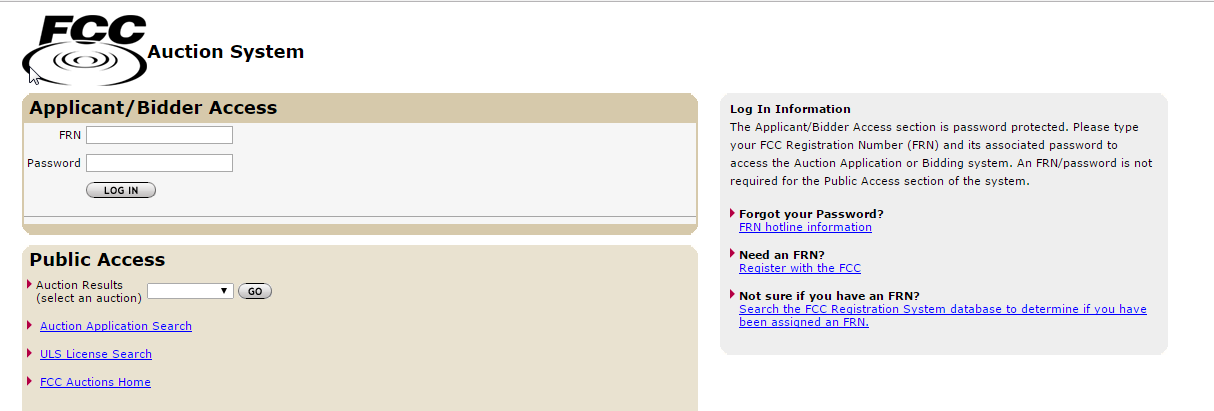 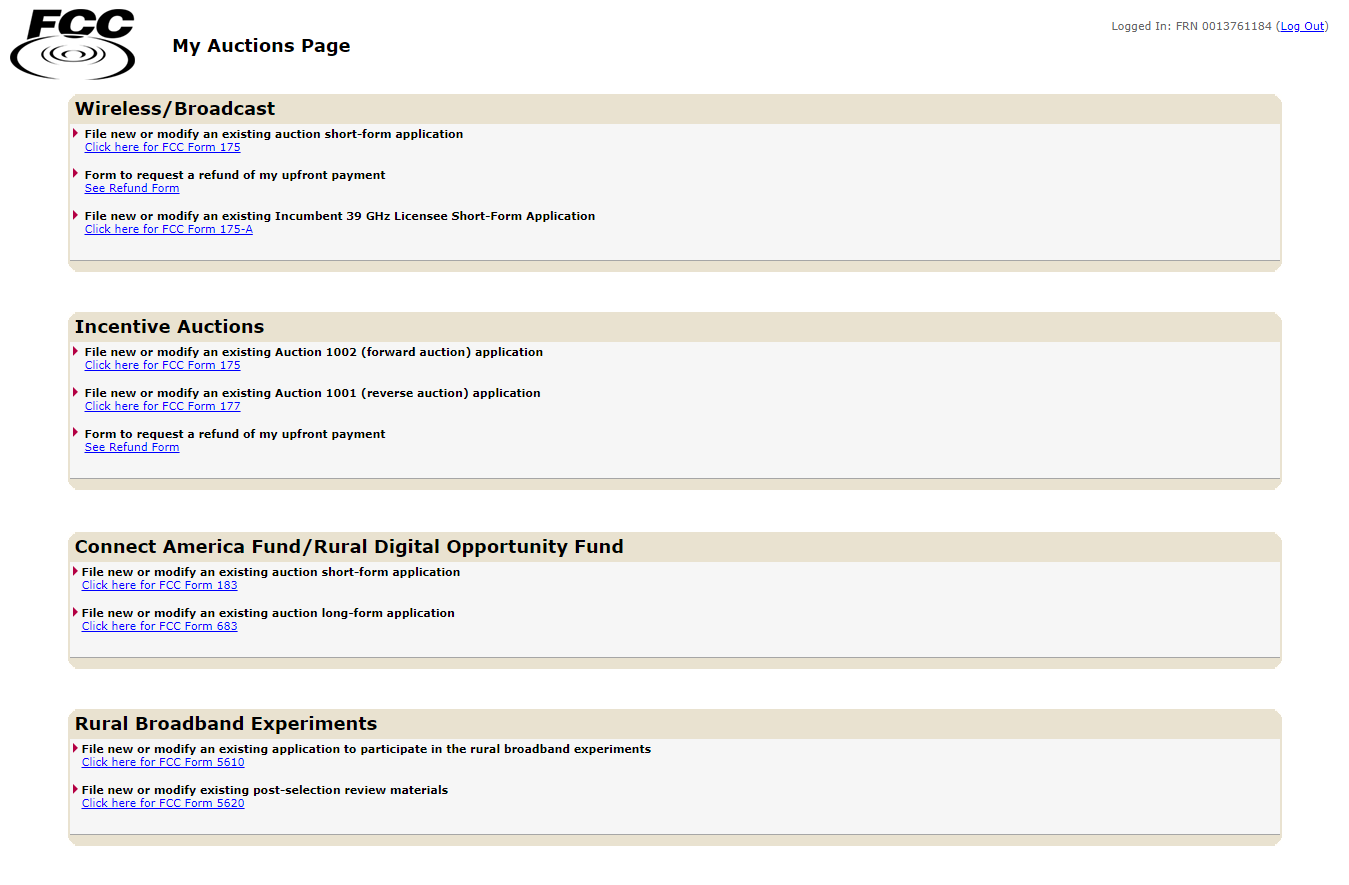 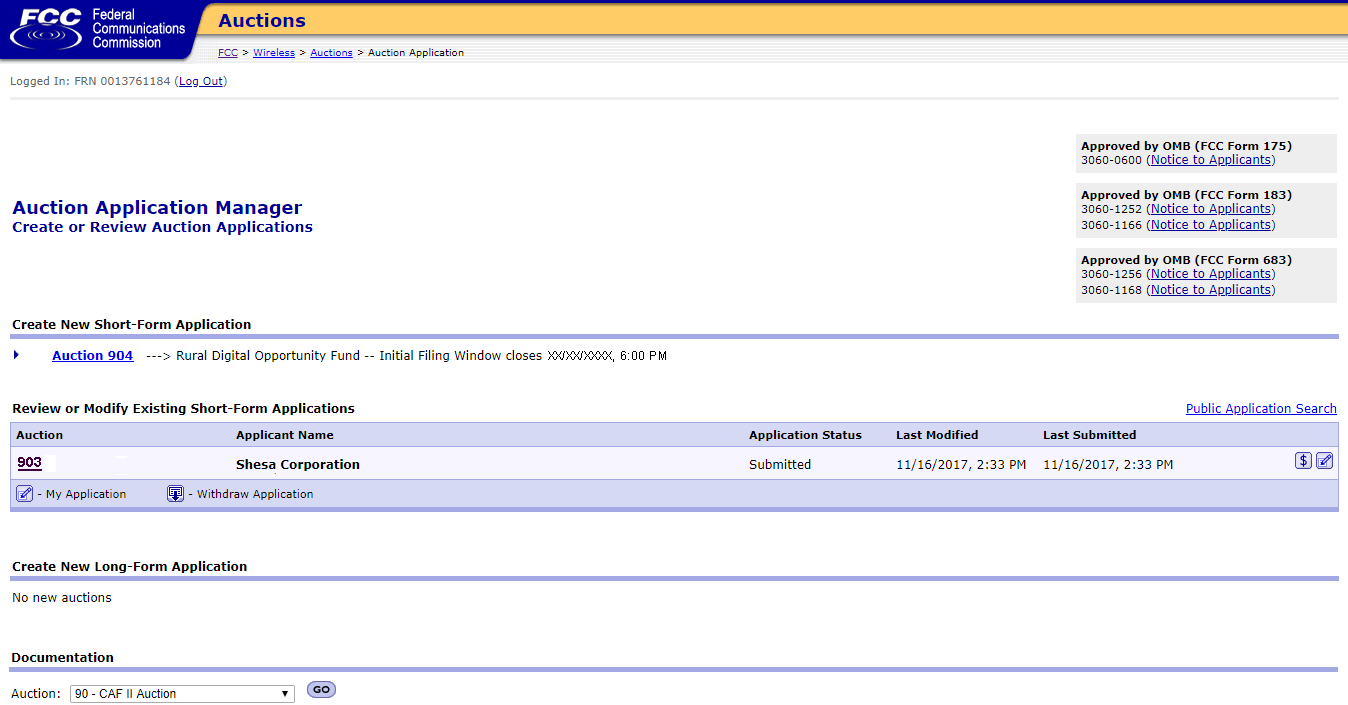 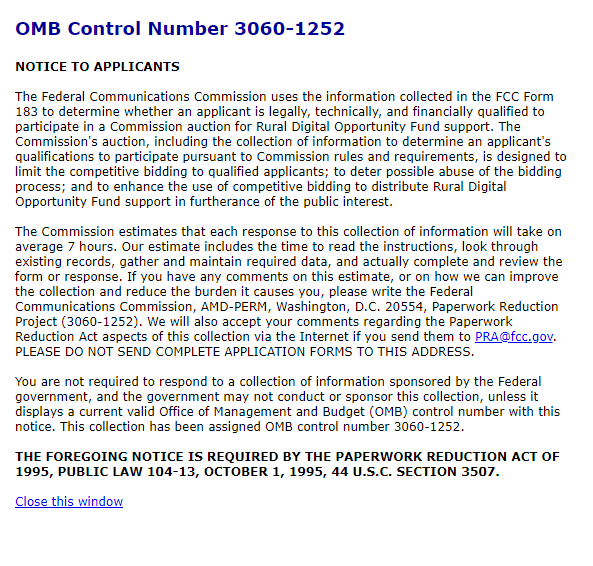 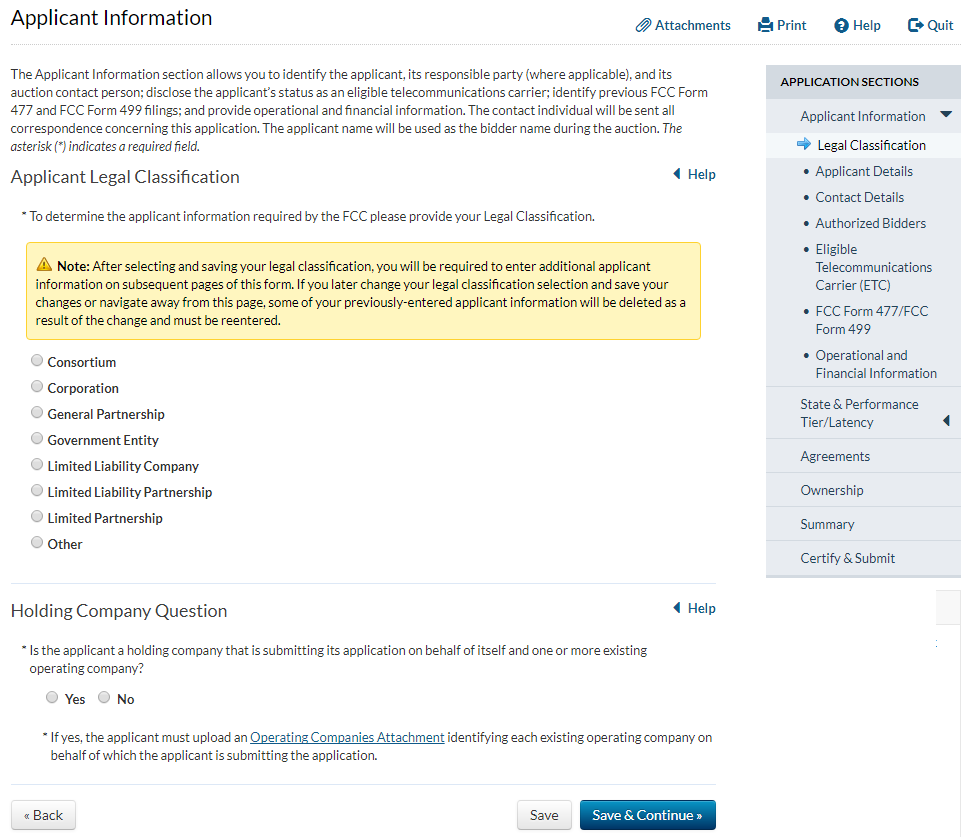 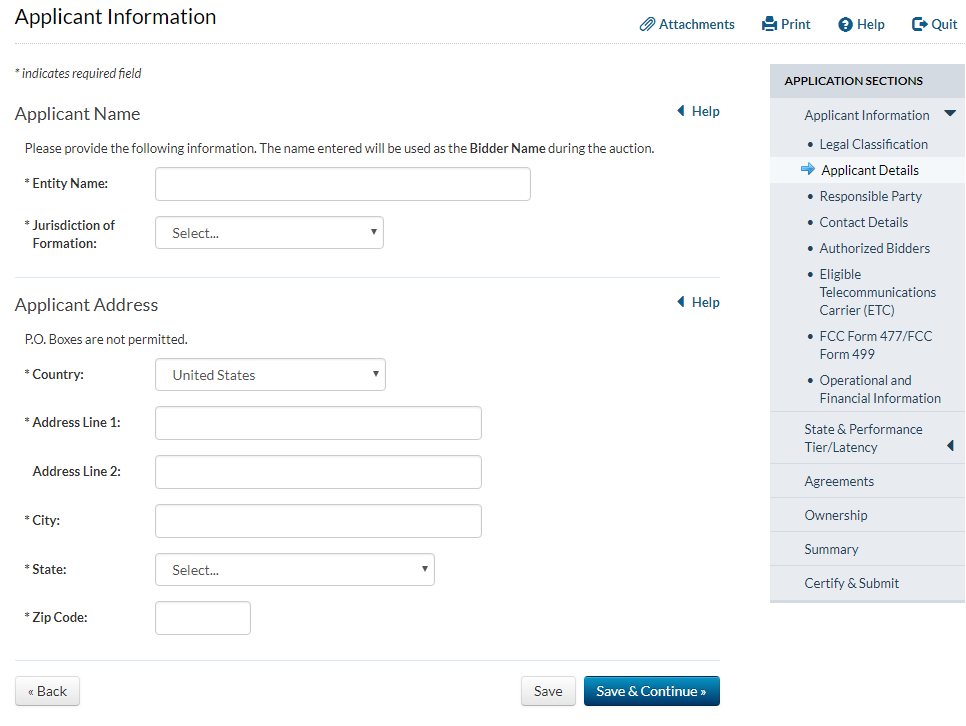 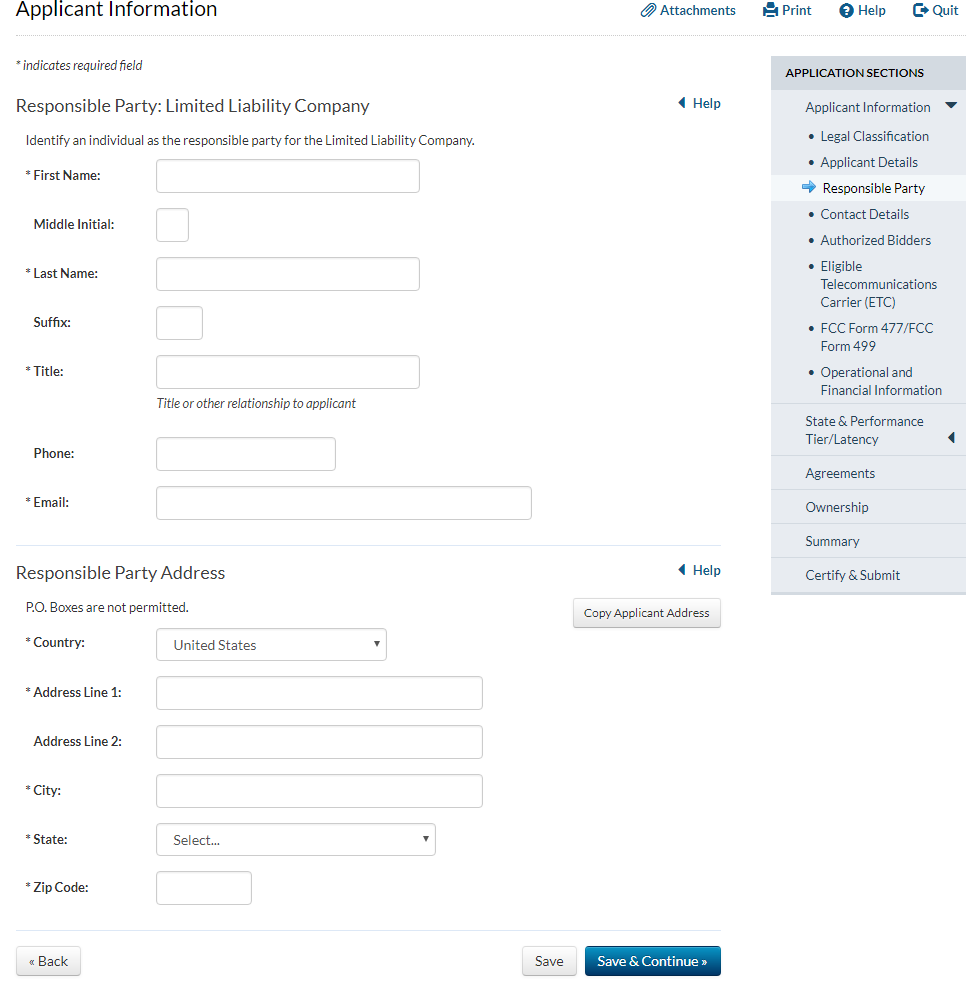 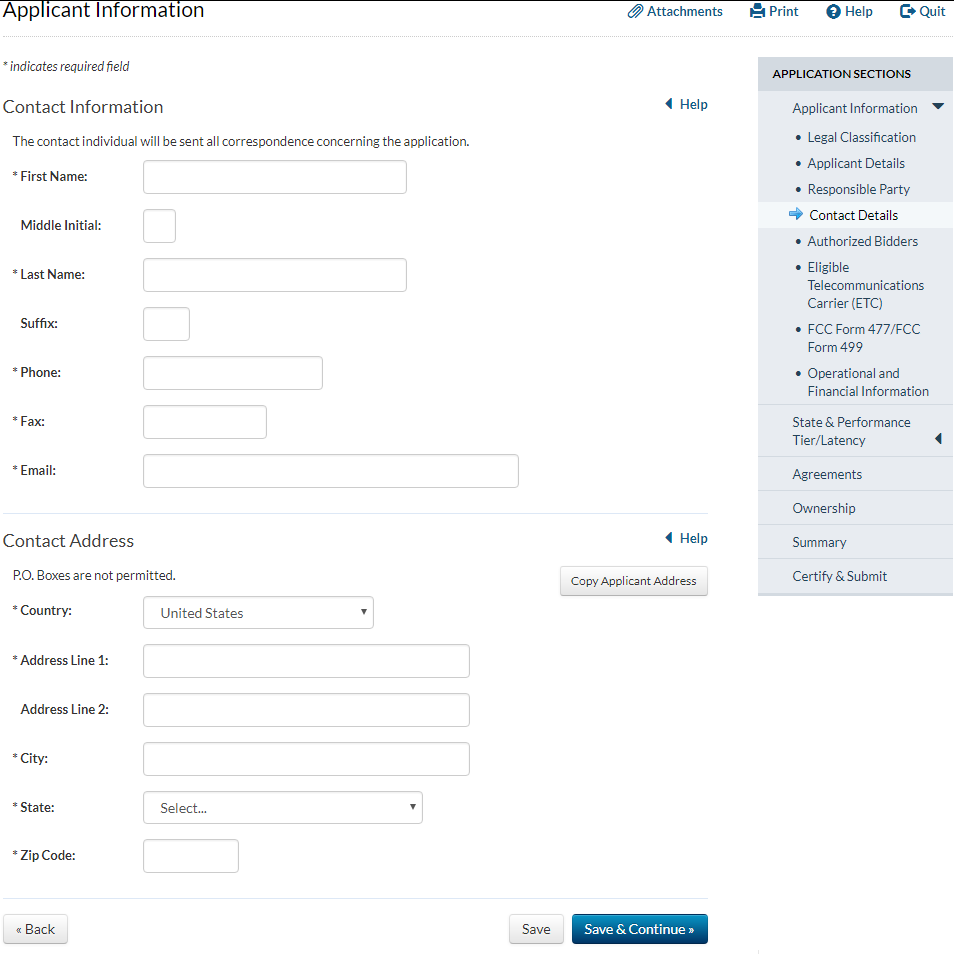 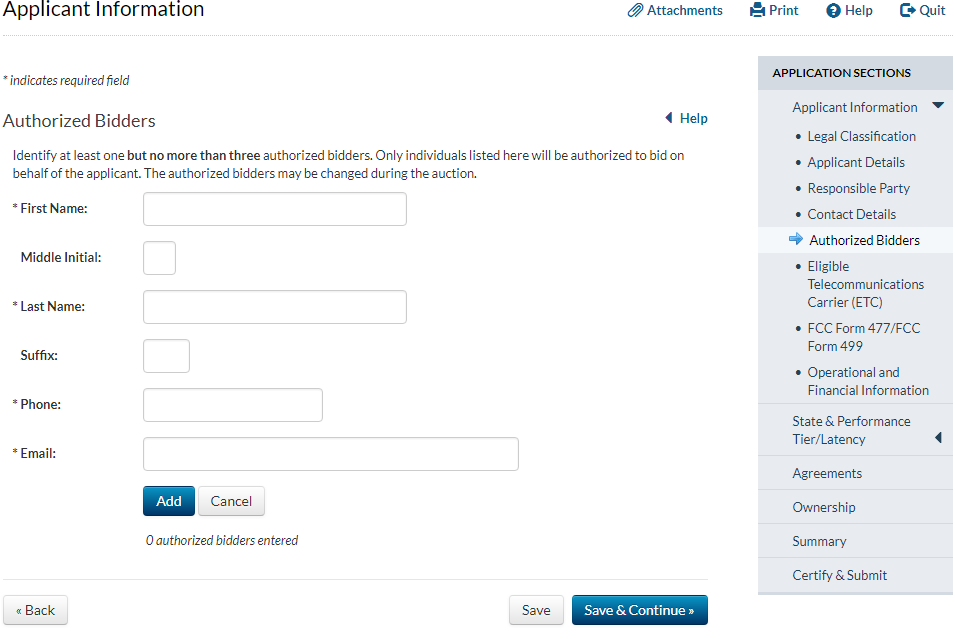 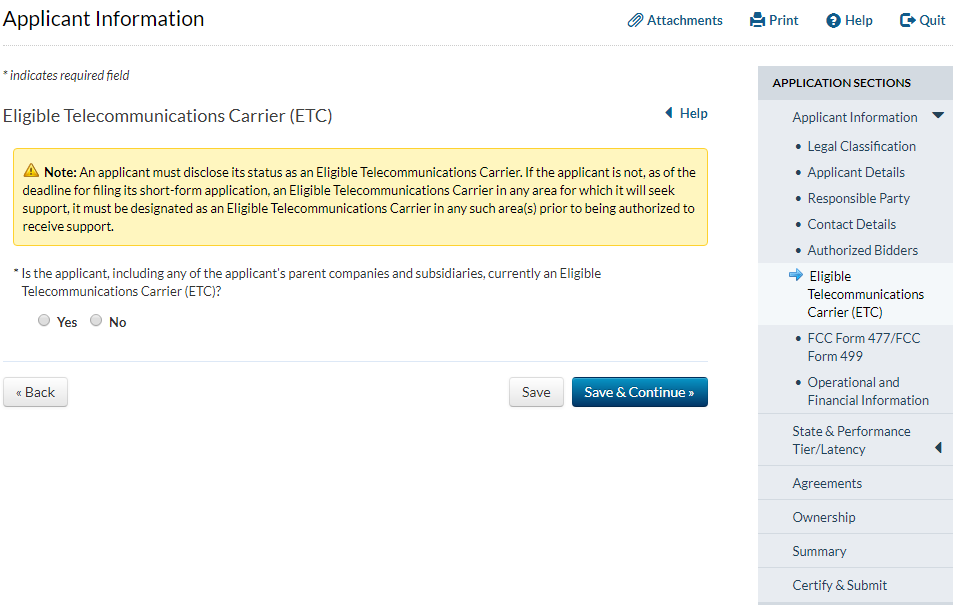 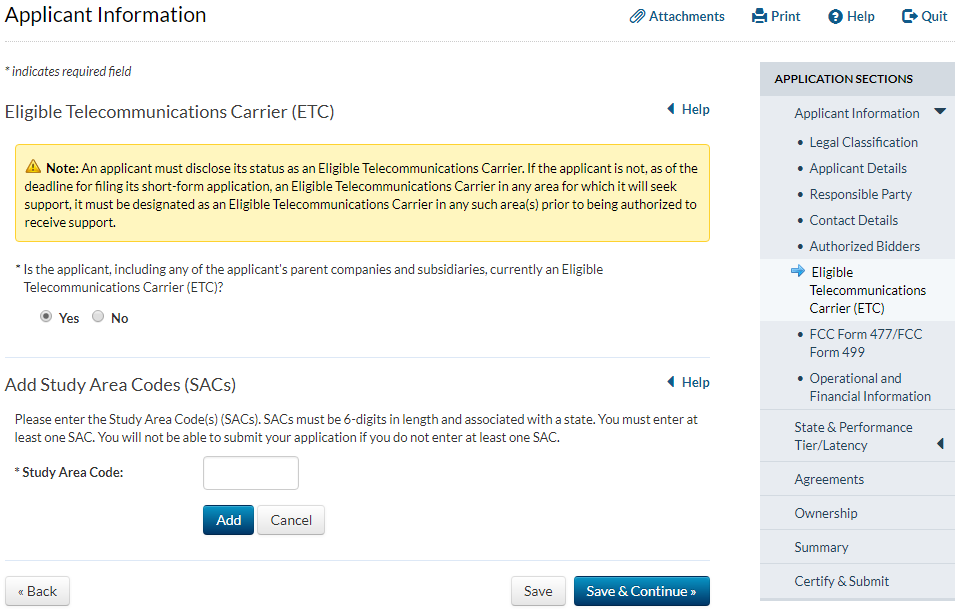 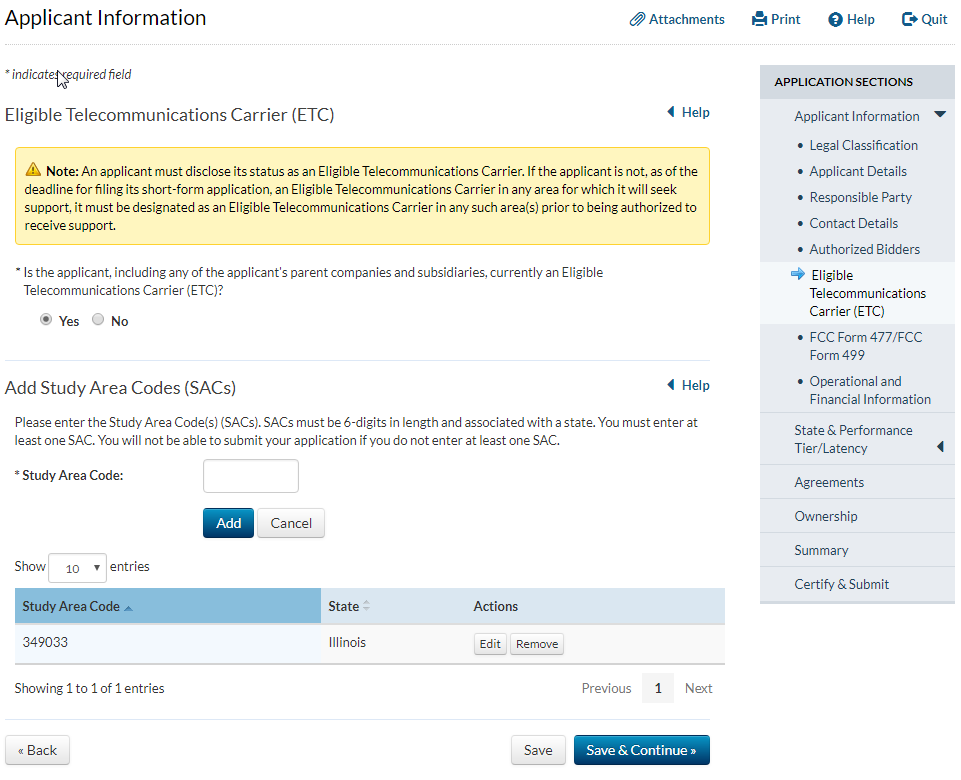 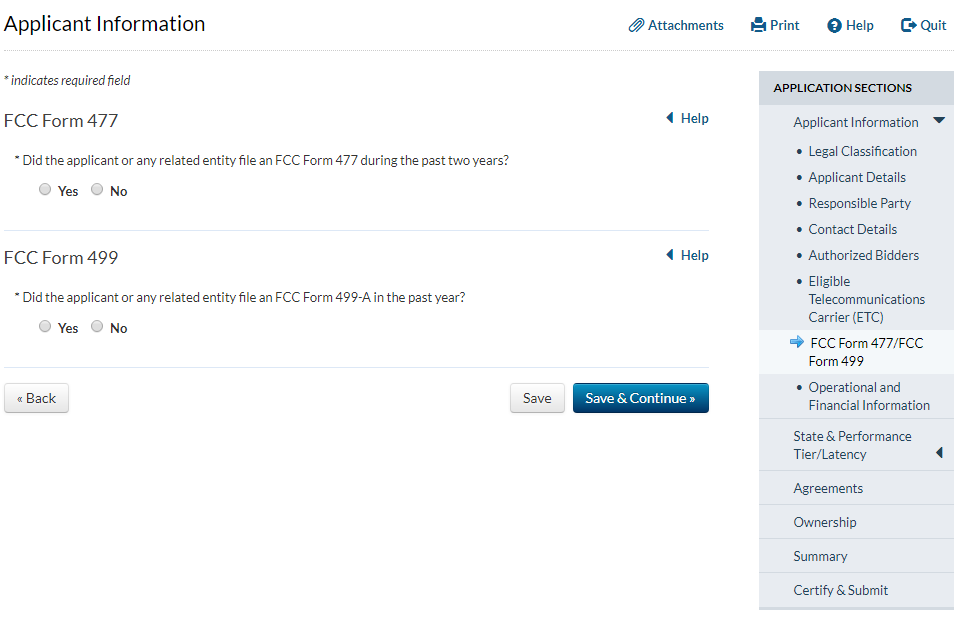 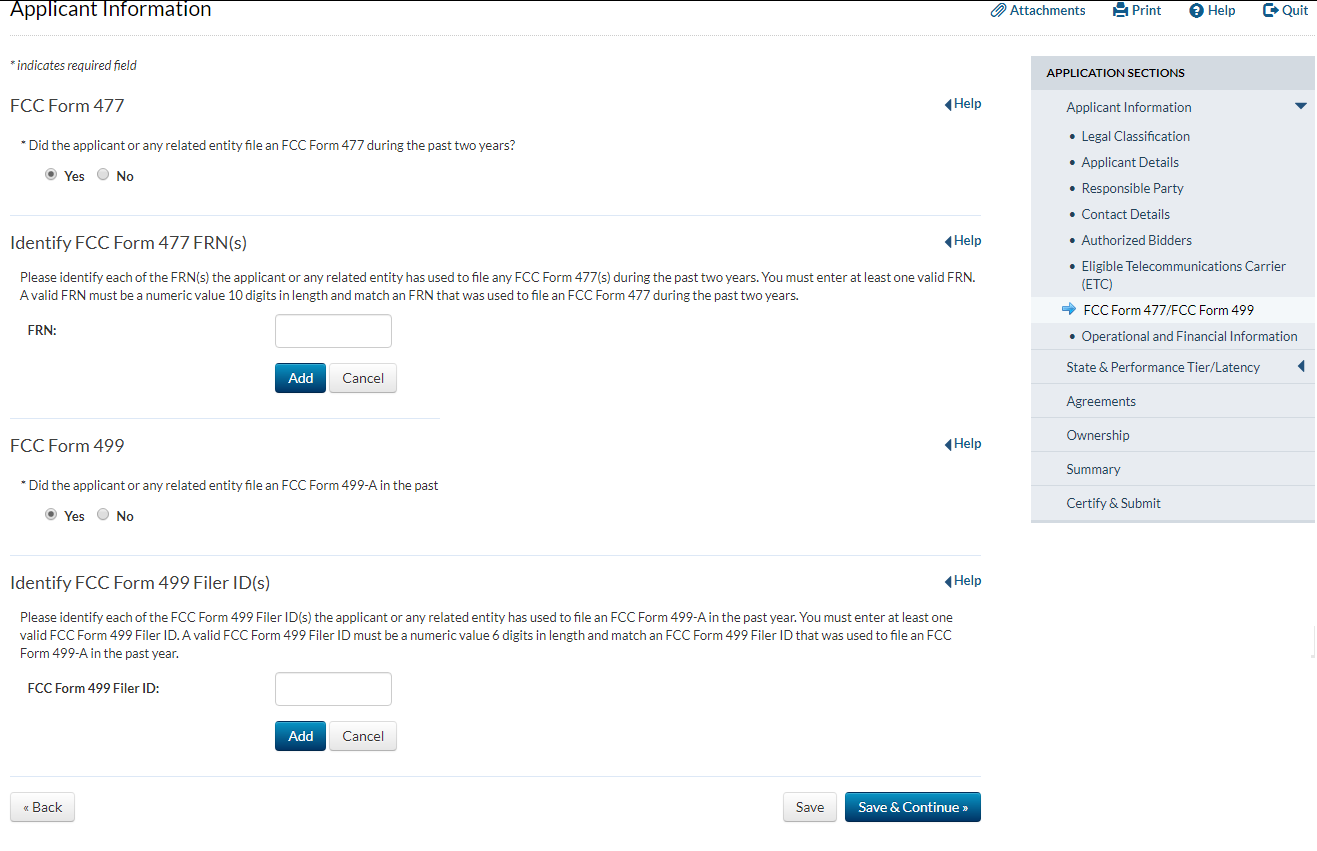 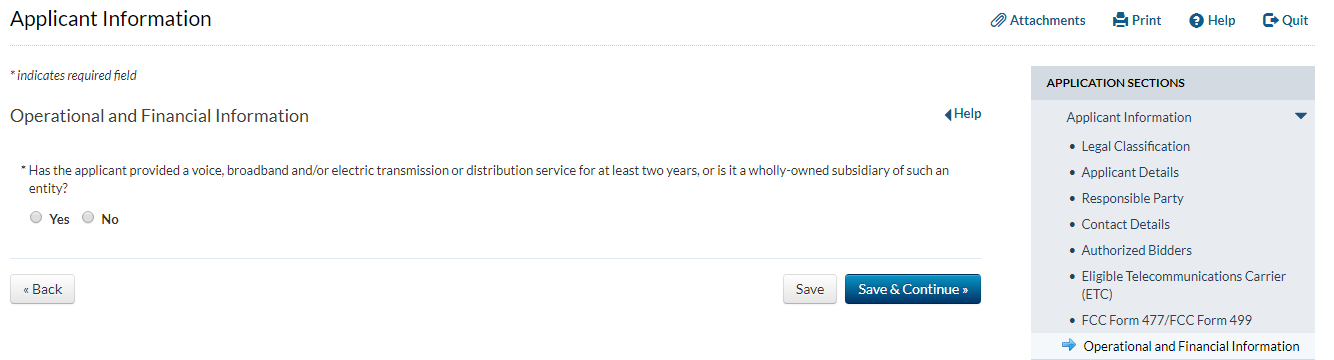 Applicant answers ‘no’ to the question that asks whether the applicant has provided service for at least two years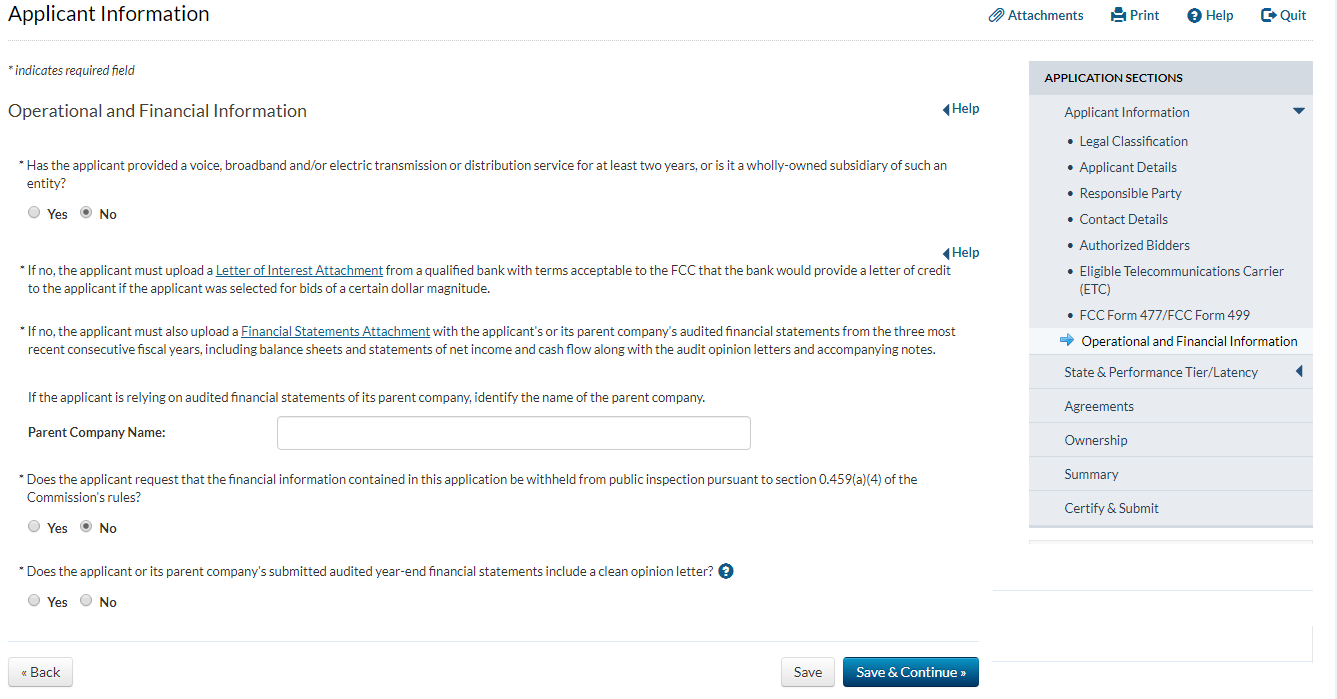 Applicant answers ‘yes’ to the question that asks whether the applicant has provided service for at least two years and answers ‘yes’ to the question that asks whether the applicant has operated only an electric transmission or distribution network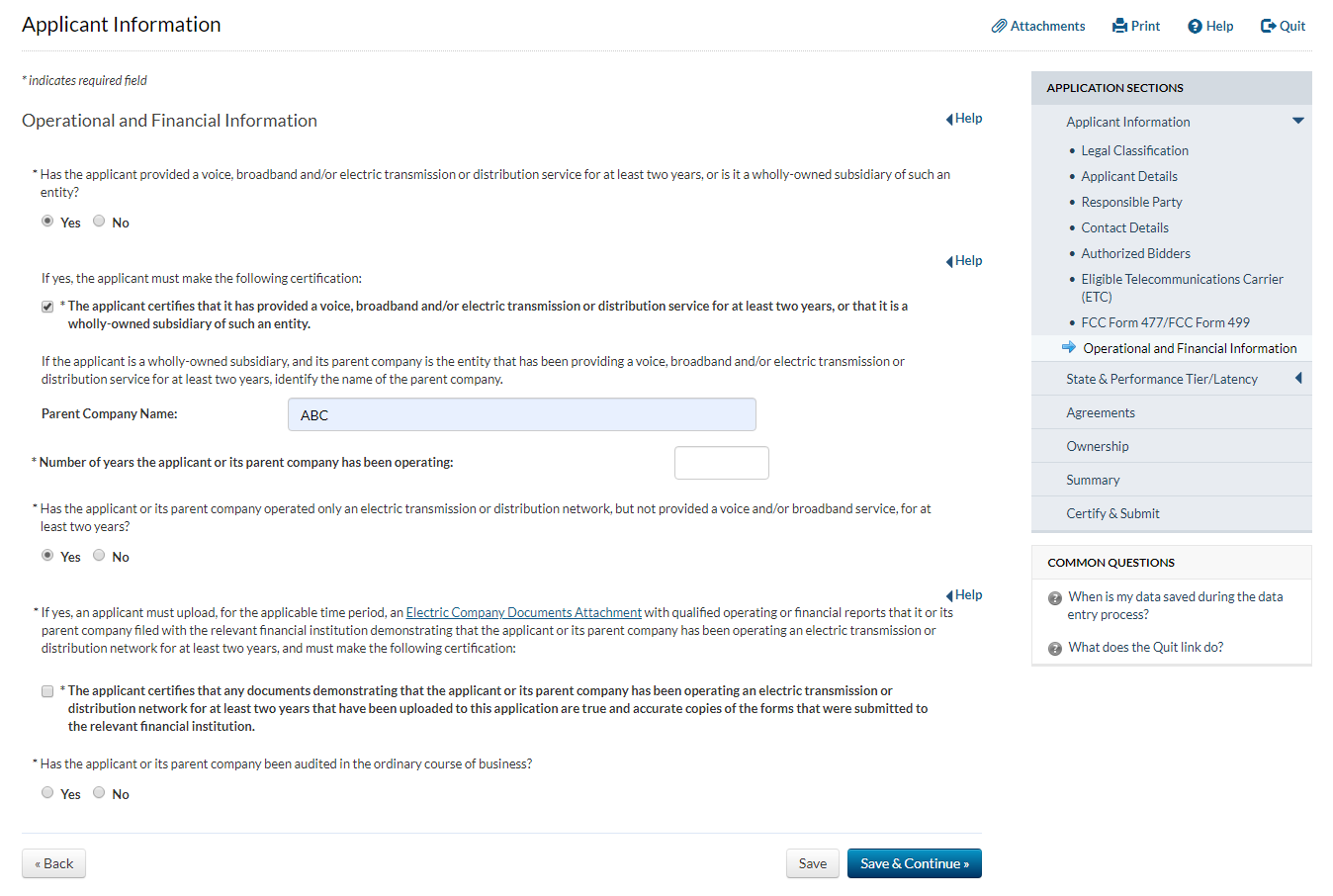 Applicant answers ‘yes’ to the question that asks whether the applicant has provided service for at least two years and answers ‘no’ to the question that asks whether the applicant has operated only an electric transmission or distribution network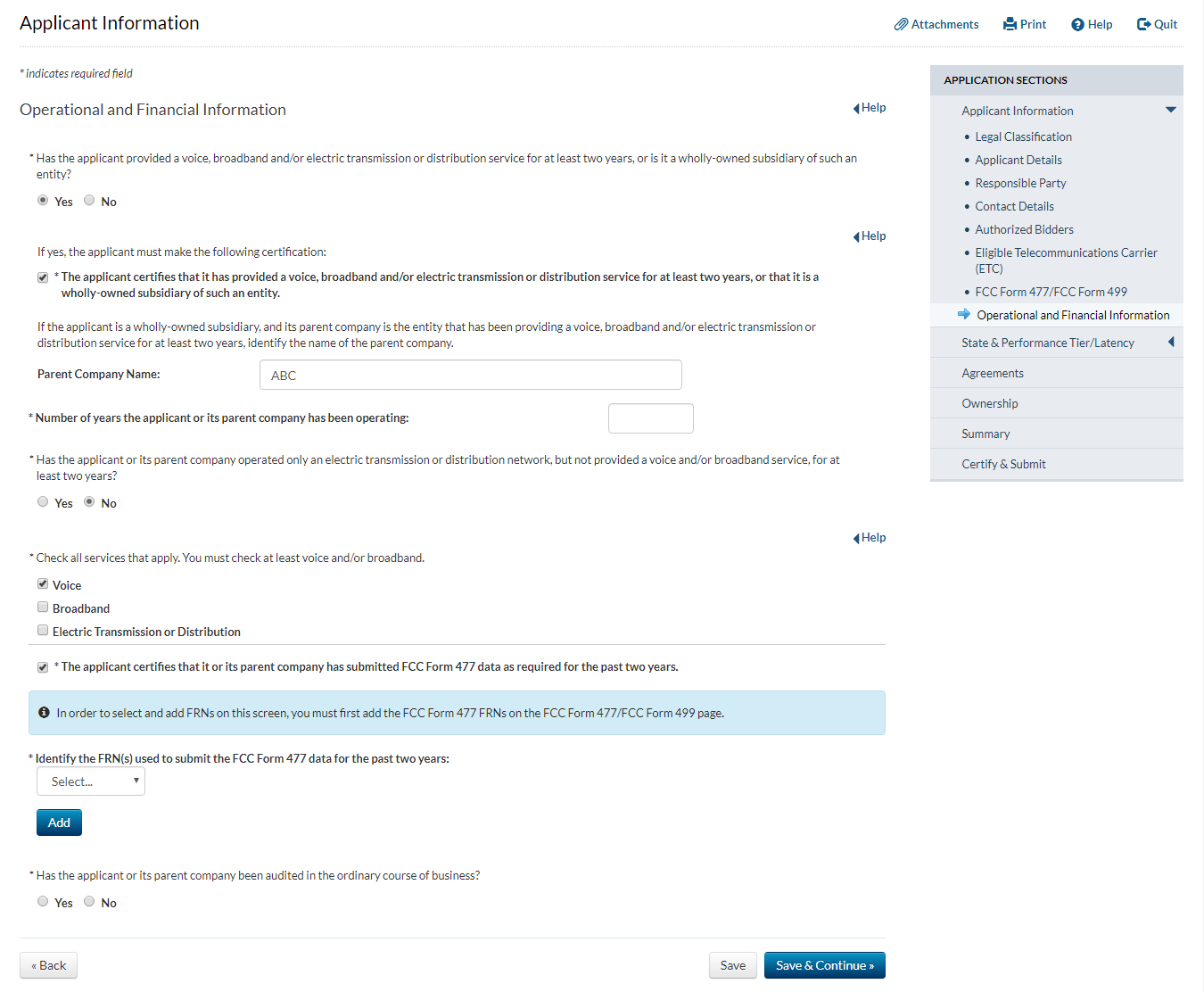 Applicant answers ‘yes’ to the question that asks whether the applicant has provided service for at least two years and answers ‘no’ to the question that asks whether the applicant or its parent company has been audited in the ordinary course of business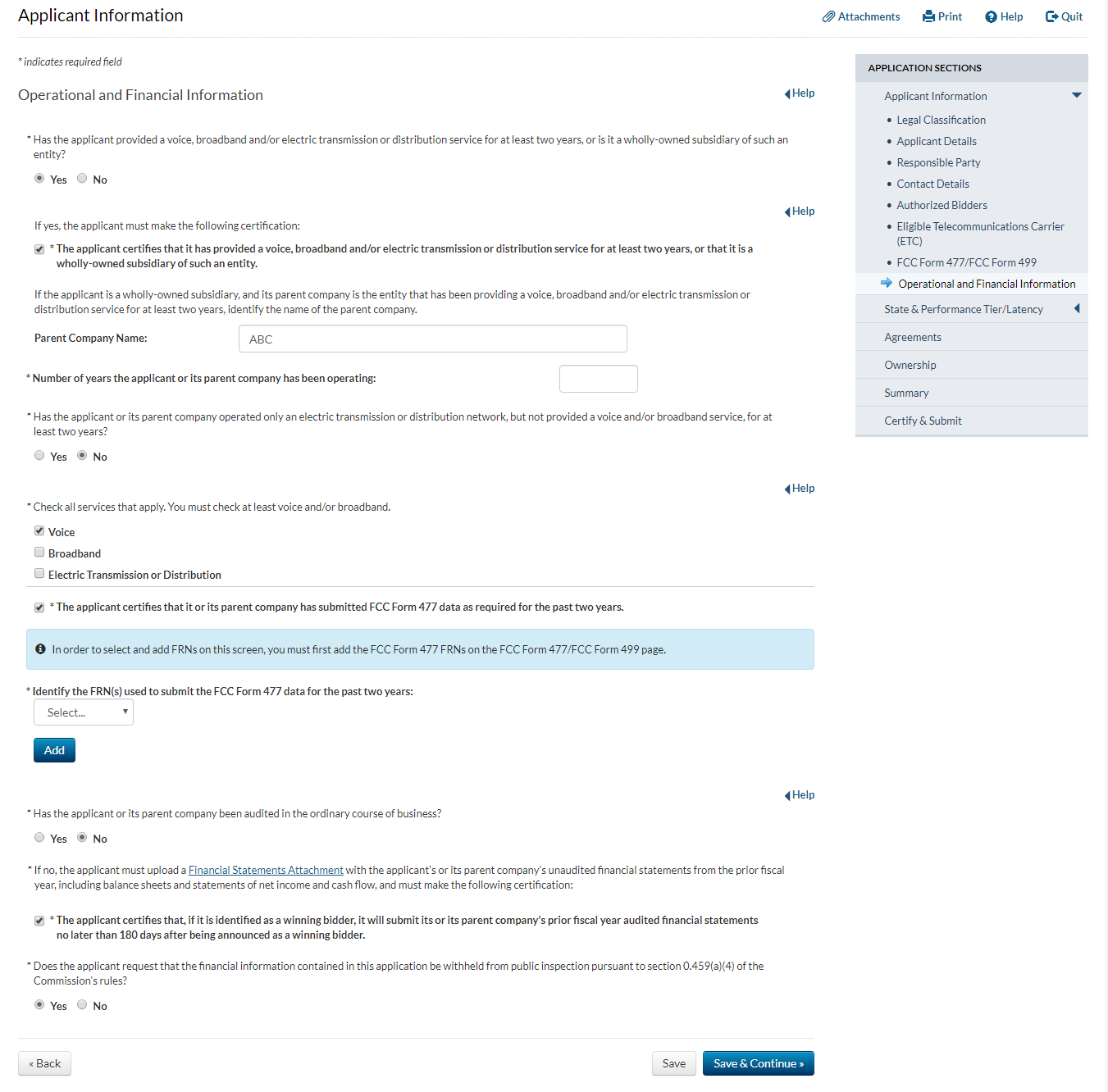 Applicant answers ‘yes’ to the question that asks whether the applicant has provided service for at least two years and answers ‘yes’ to the question that asks whether the applicant or its parent company has been audited in the ordinary course of business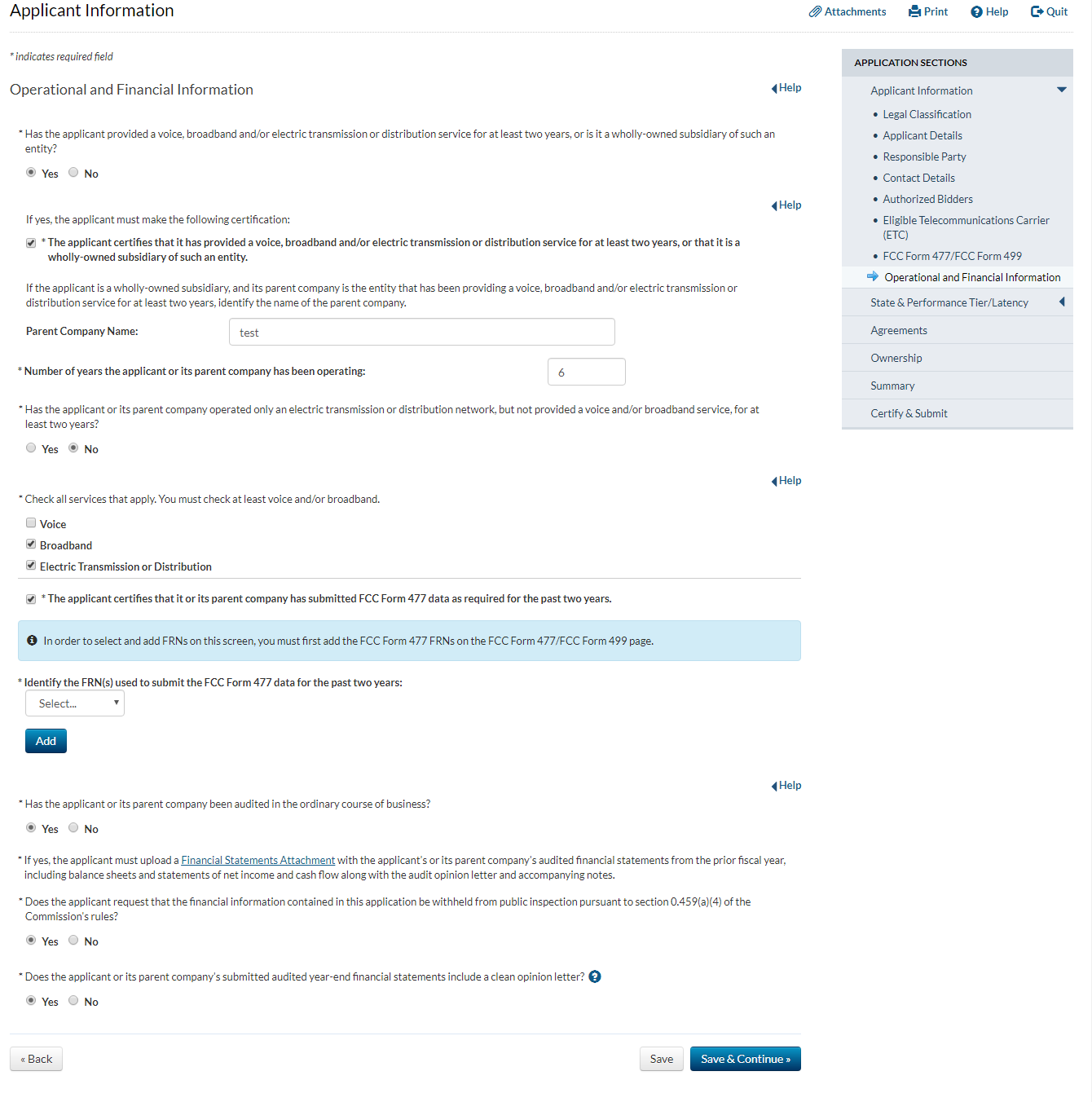 Operational & Financial Page (CAF Phase II Auction (Auction 903)- FCC has proposed suppressing these metrics for the Rural Digital Opportunity Fund)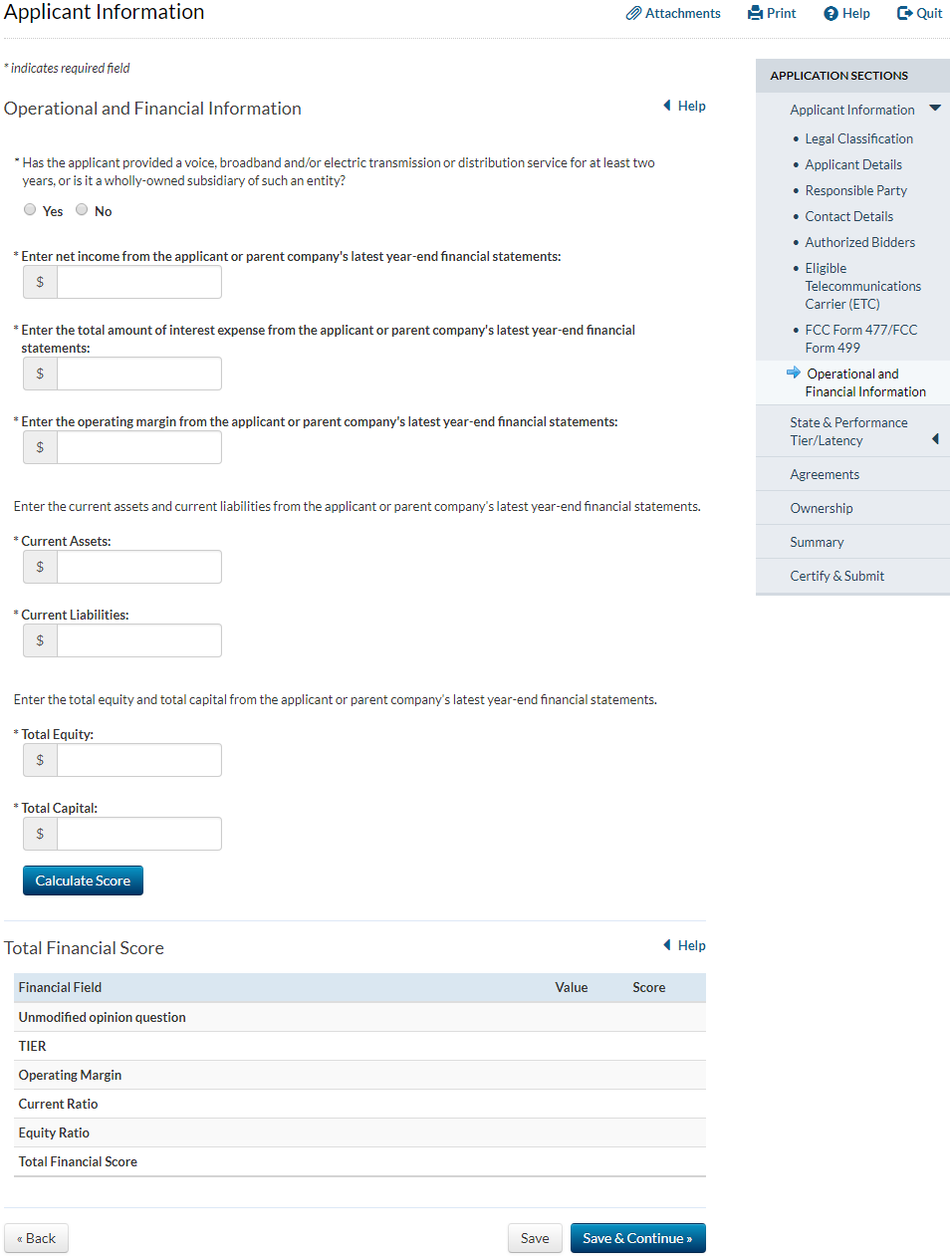 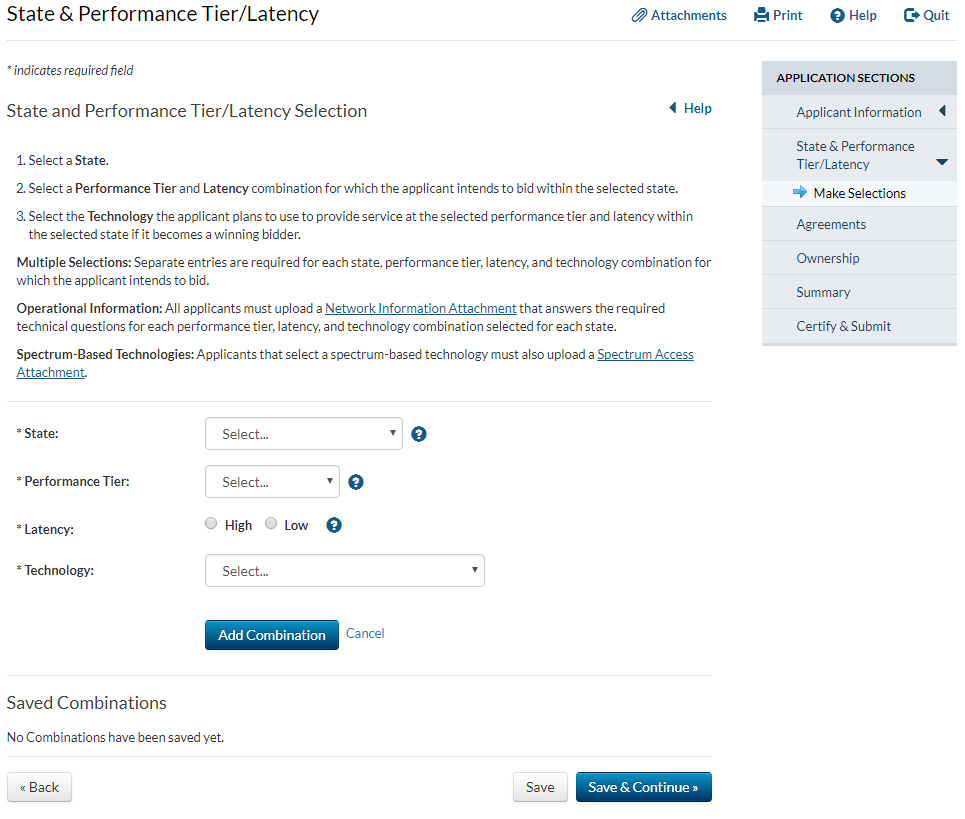 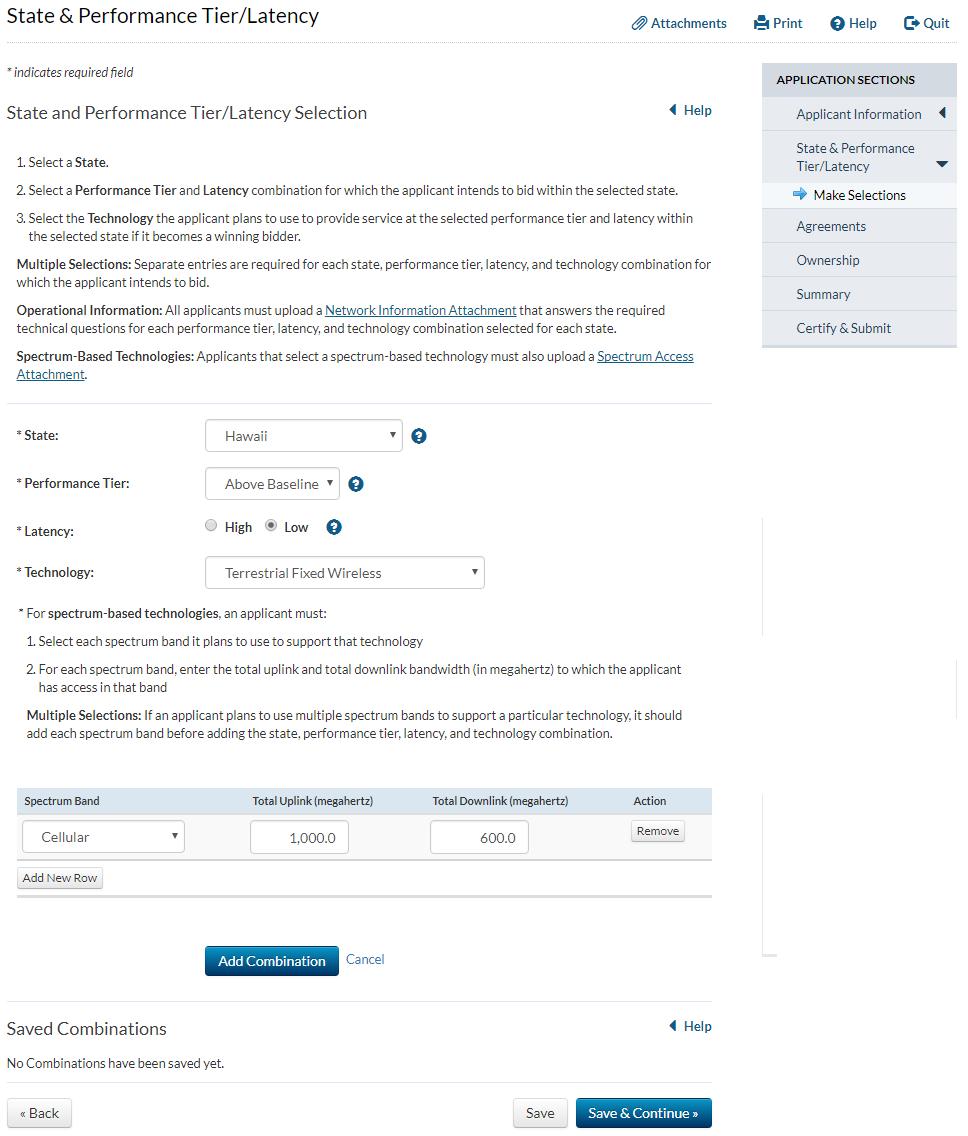 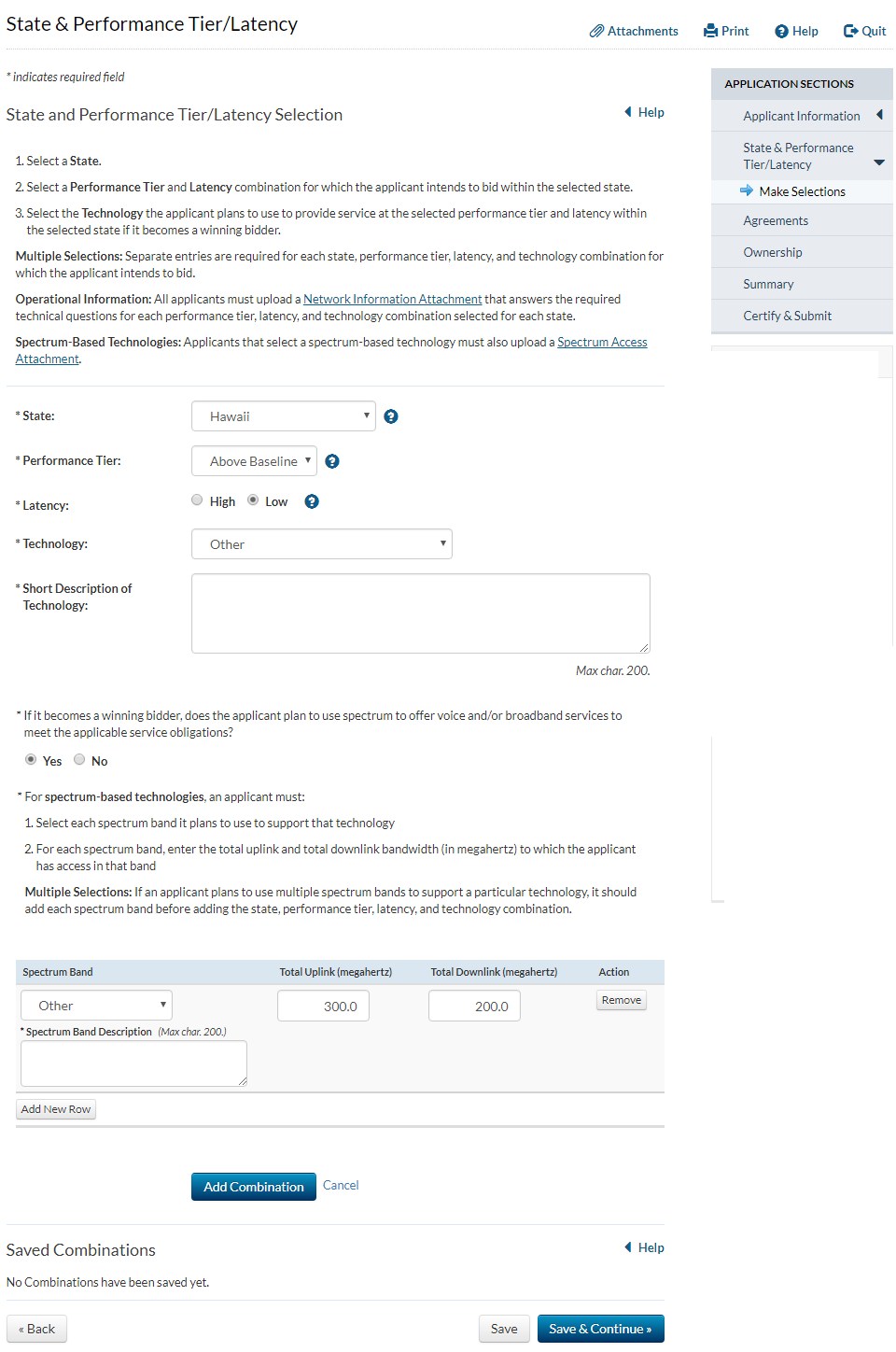 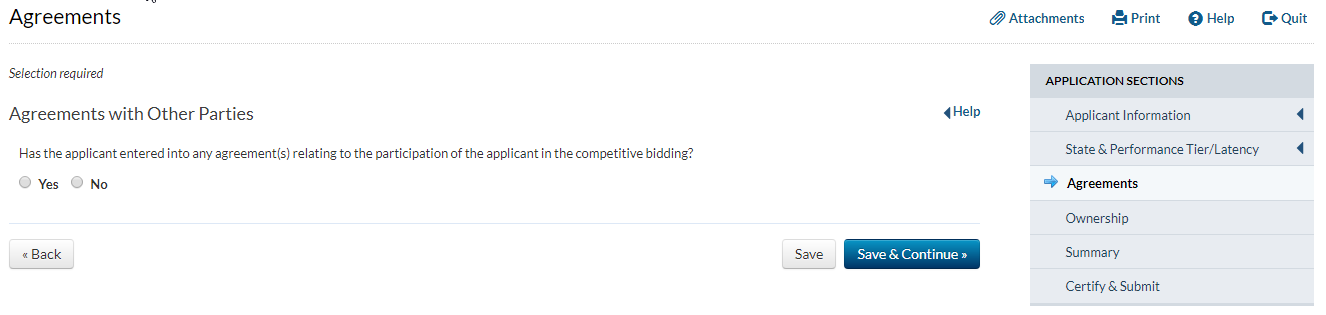 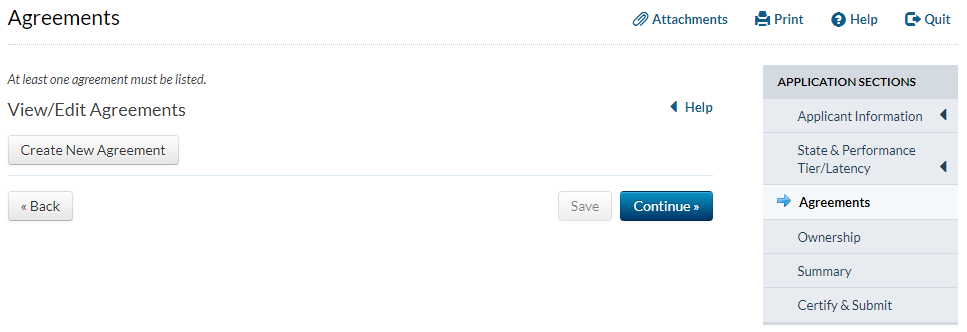 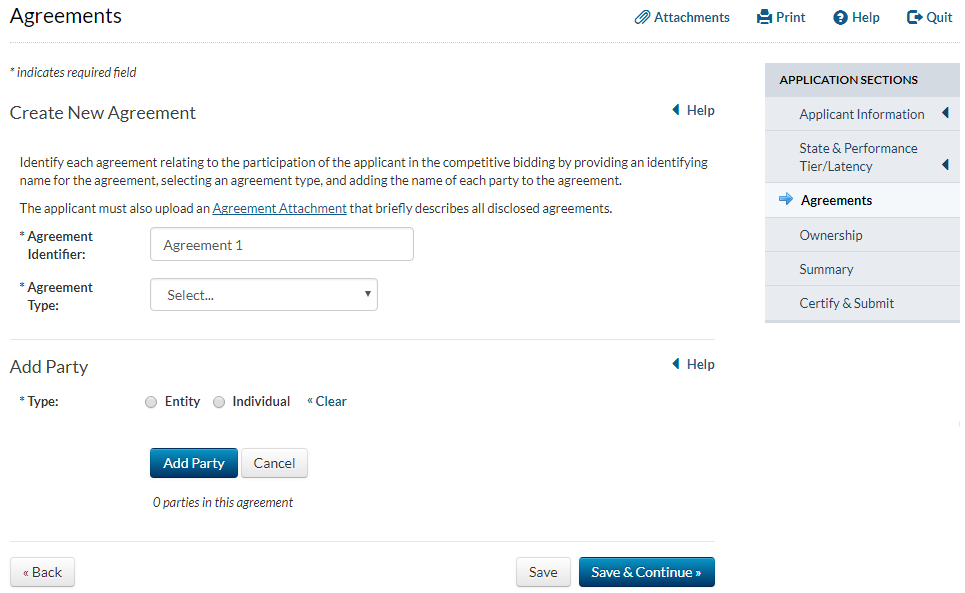 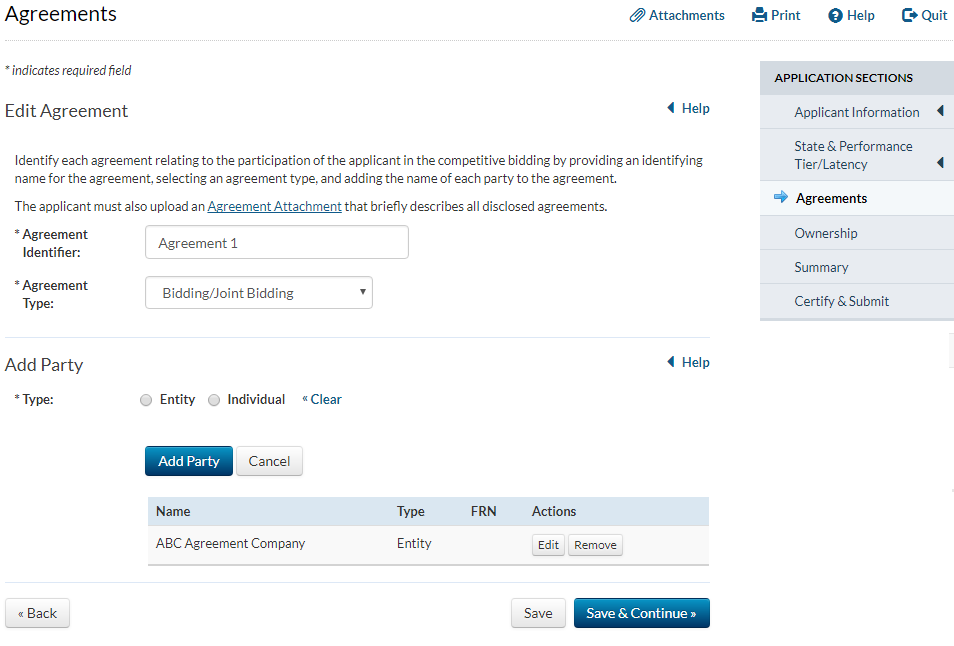 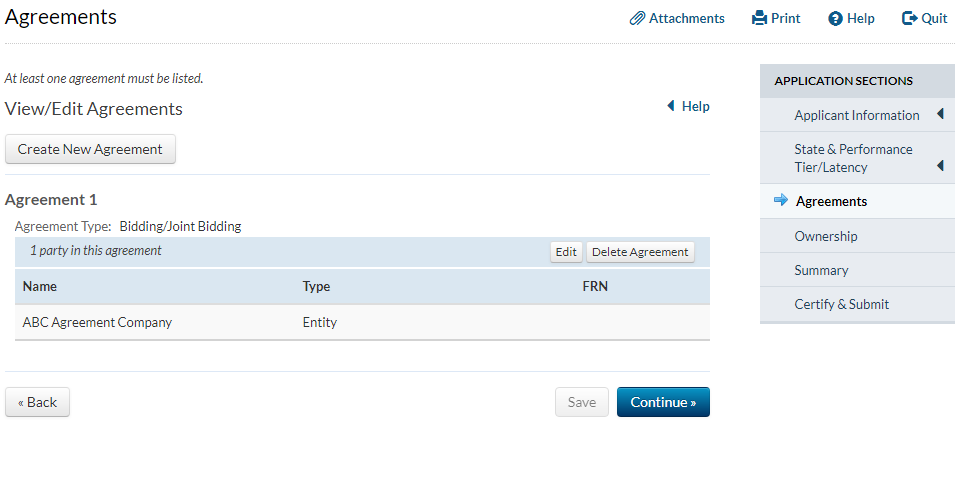 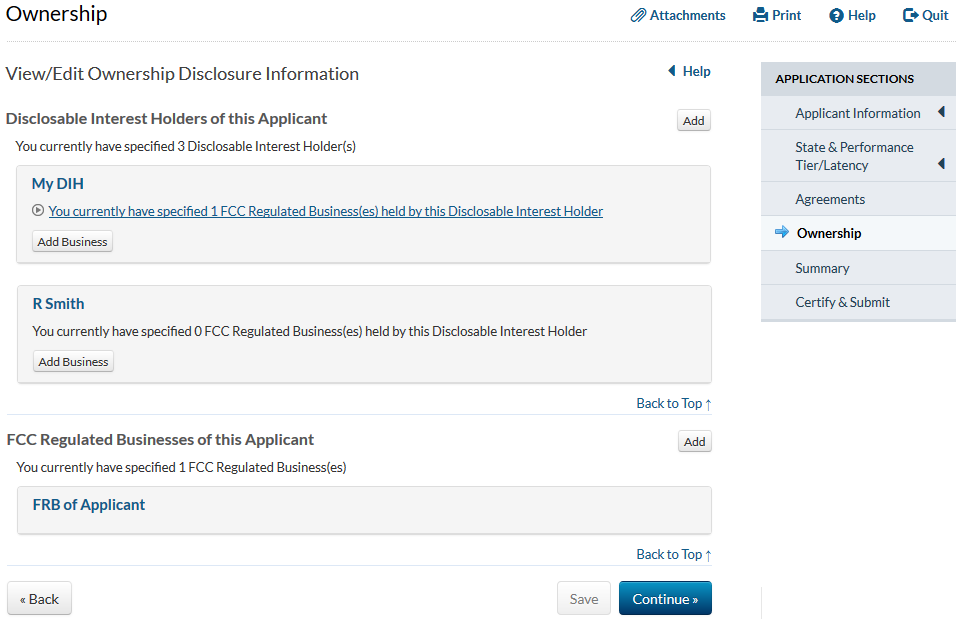 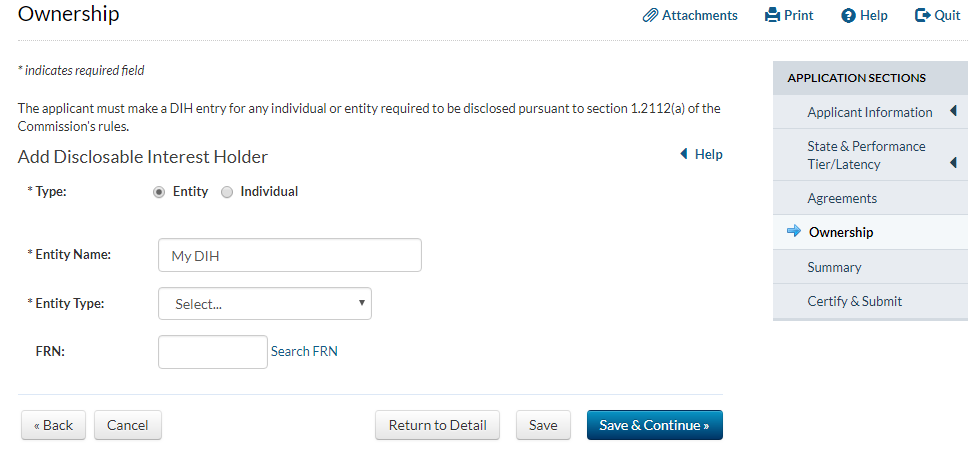 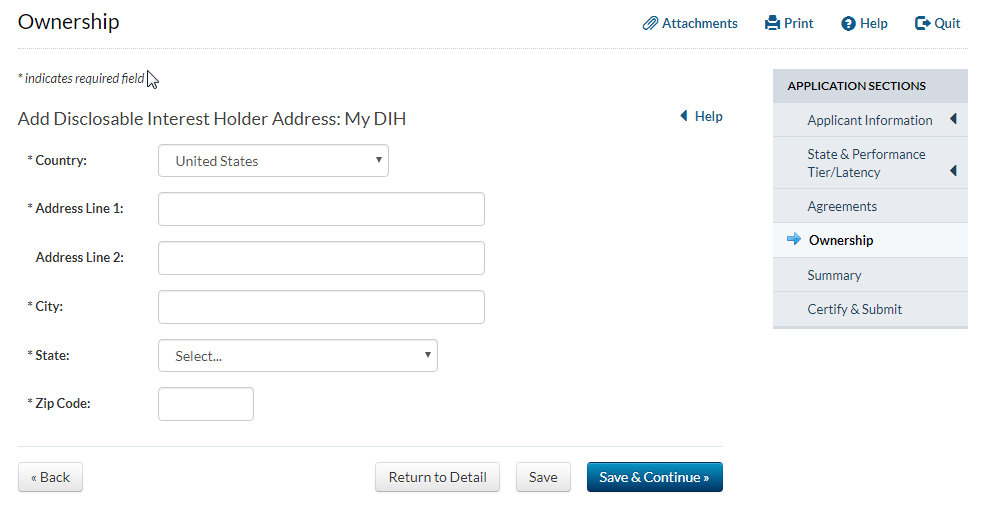 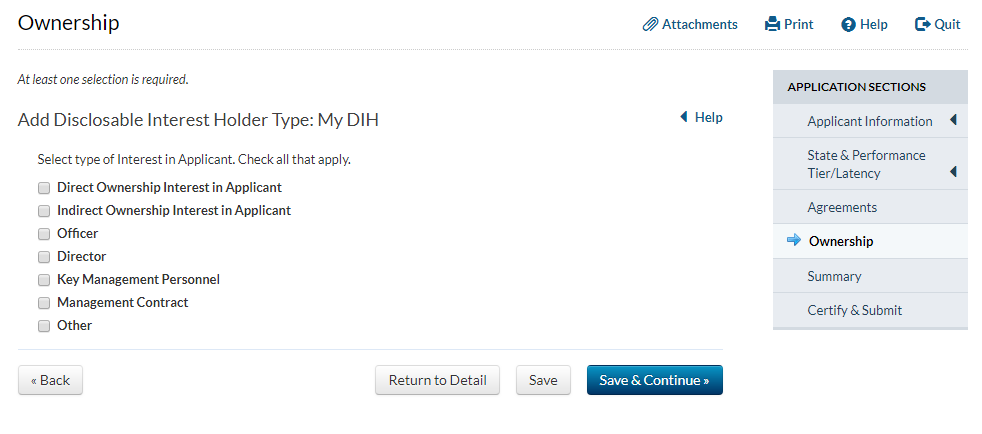 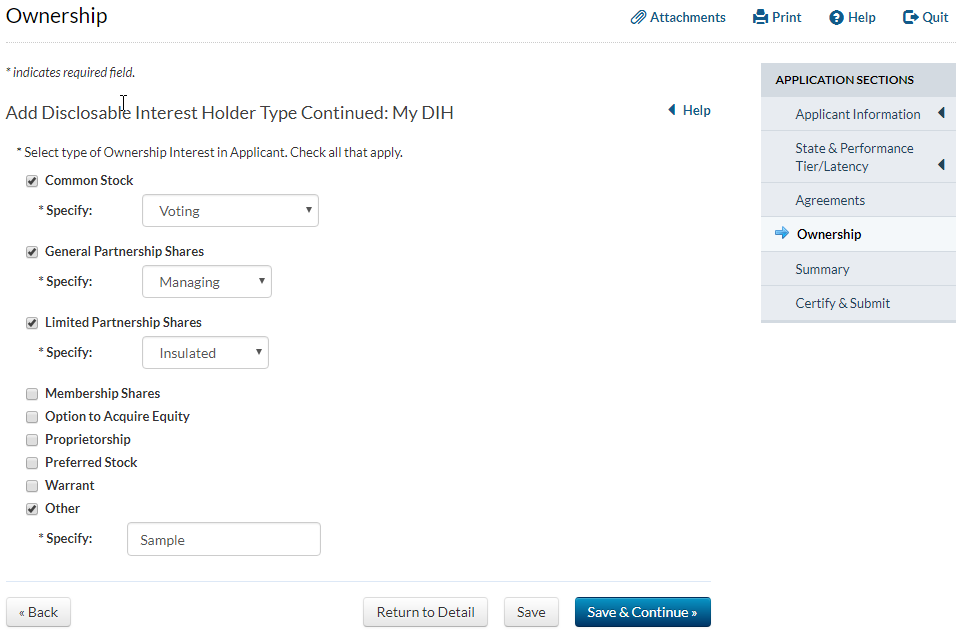 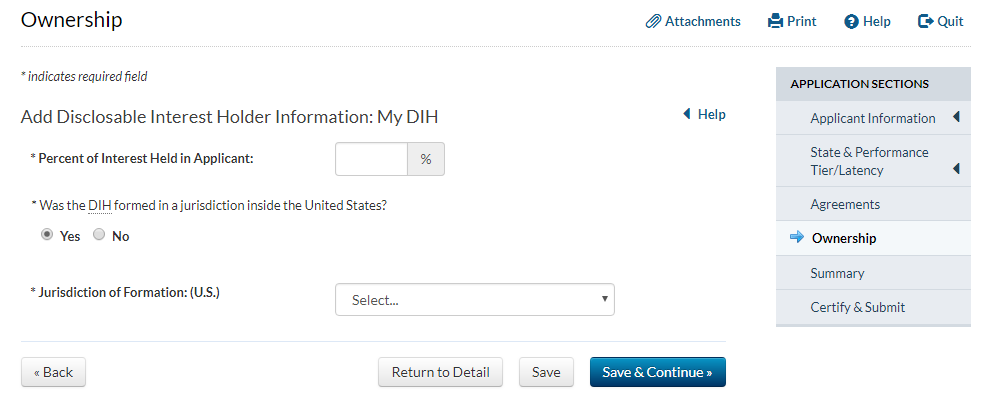 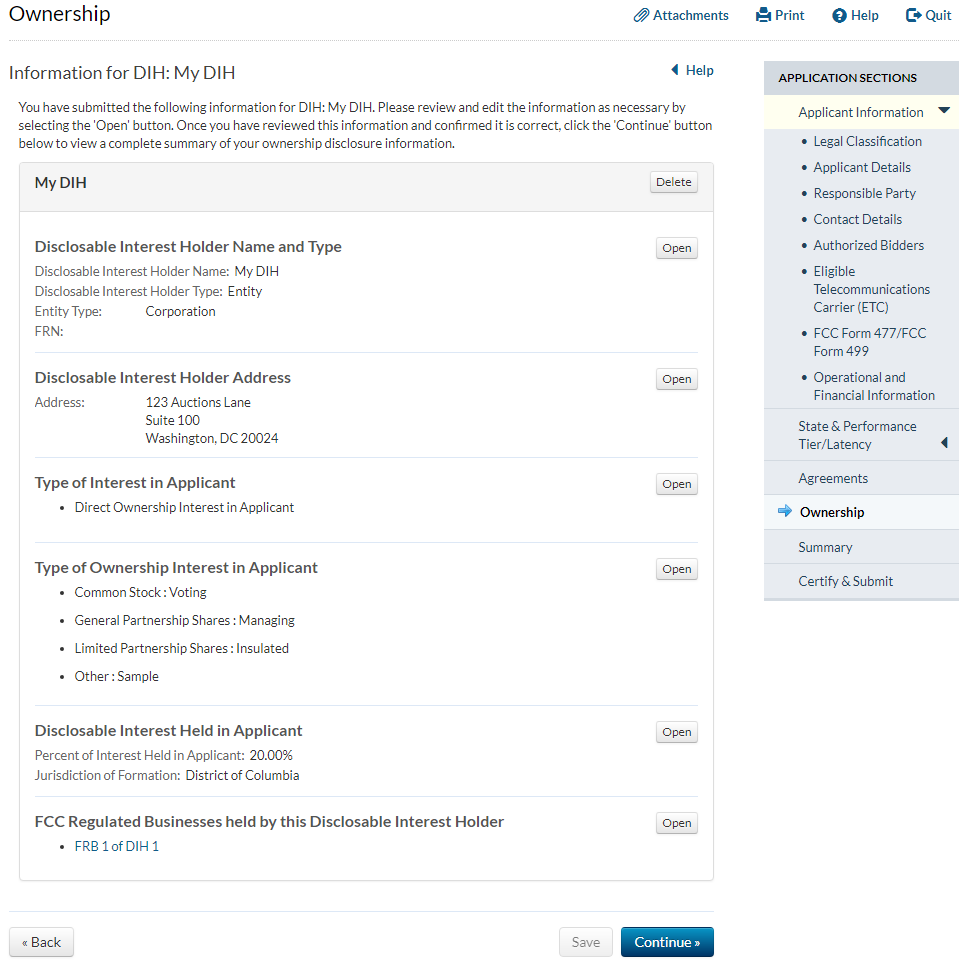 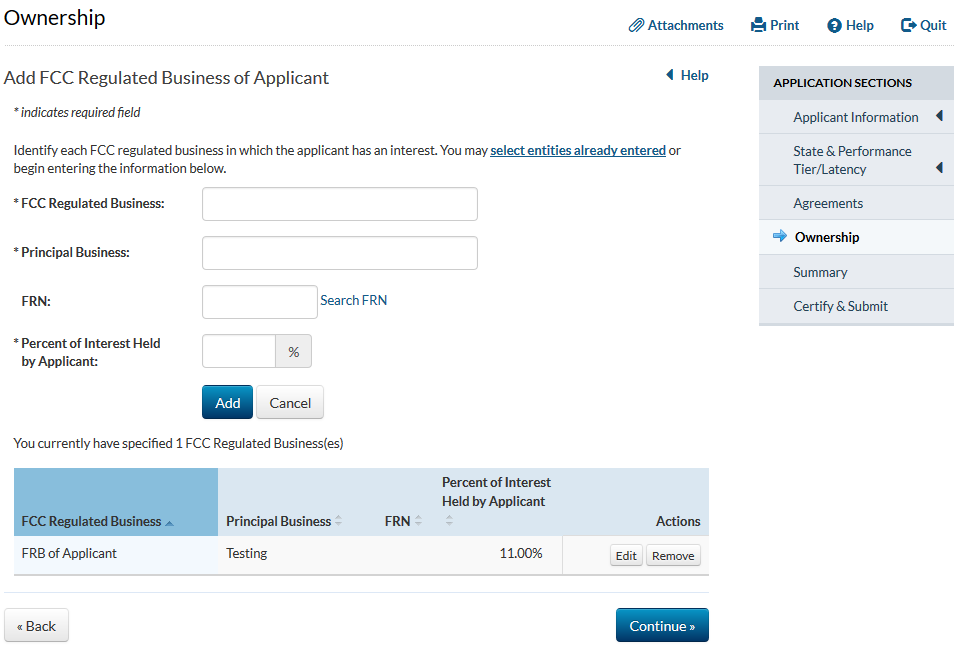 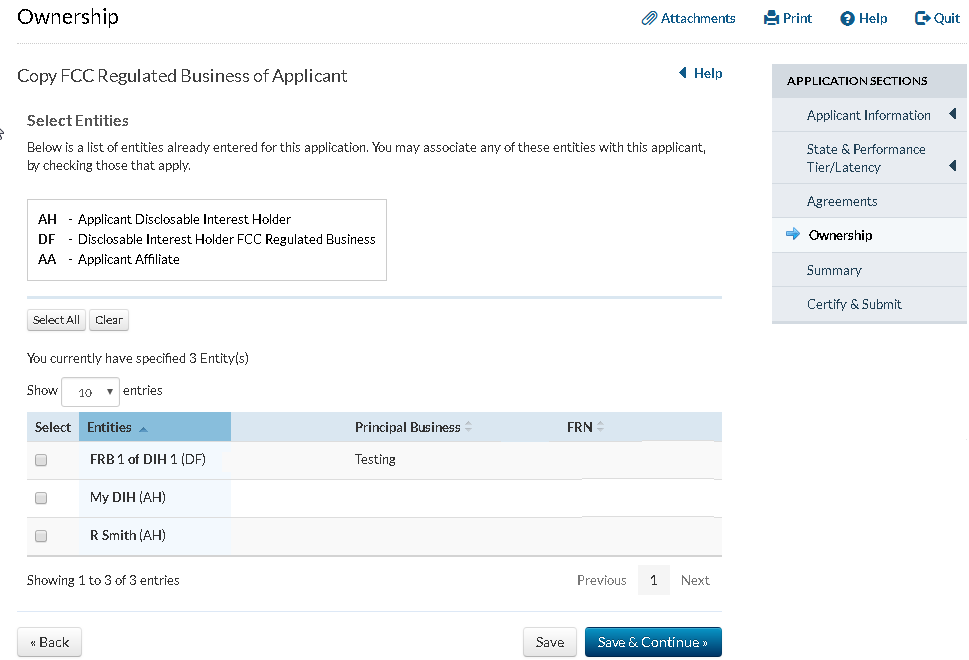 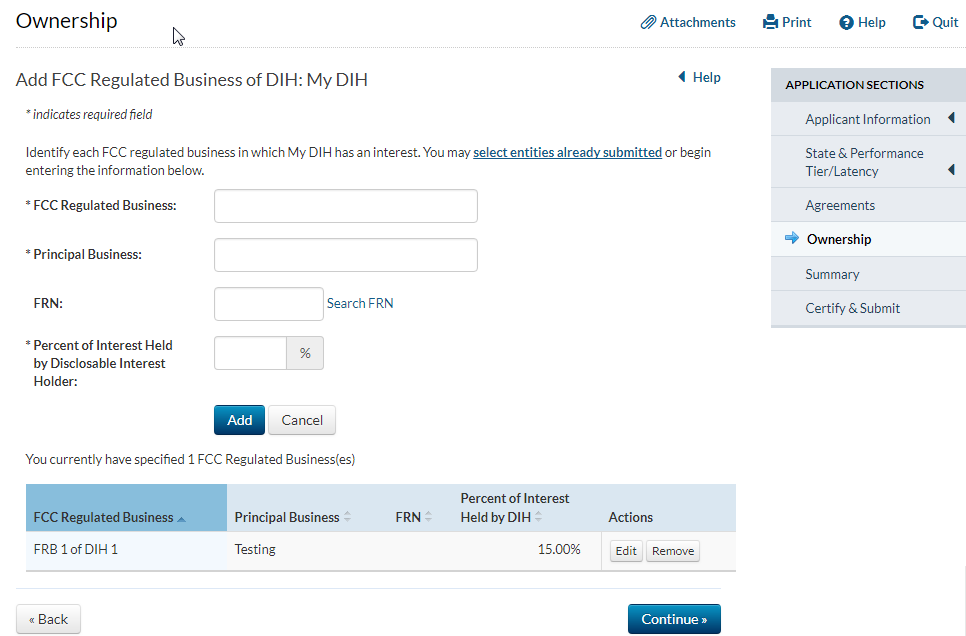 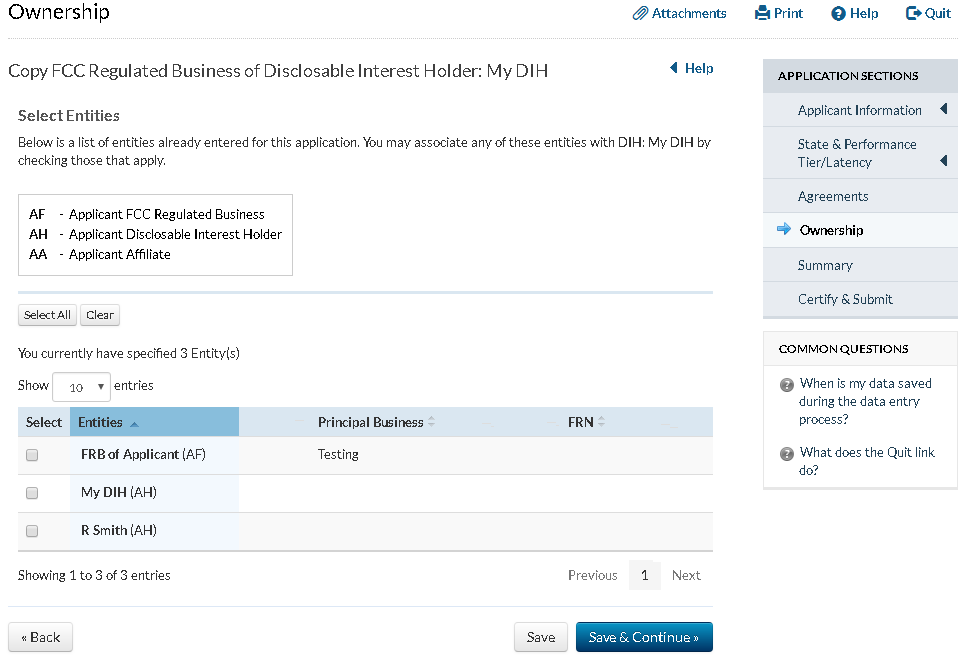 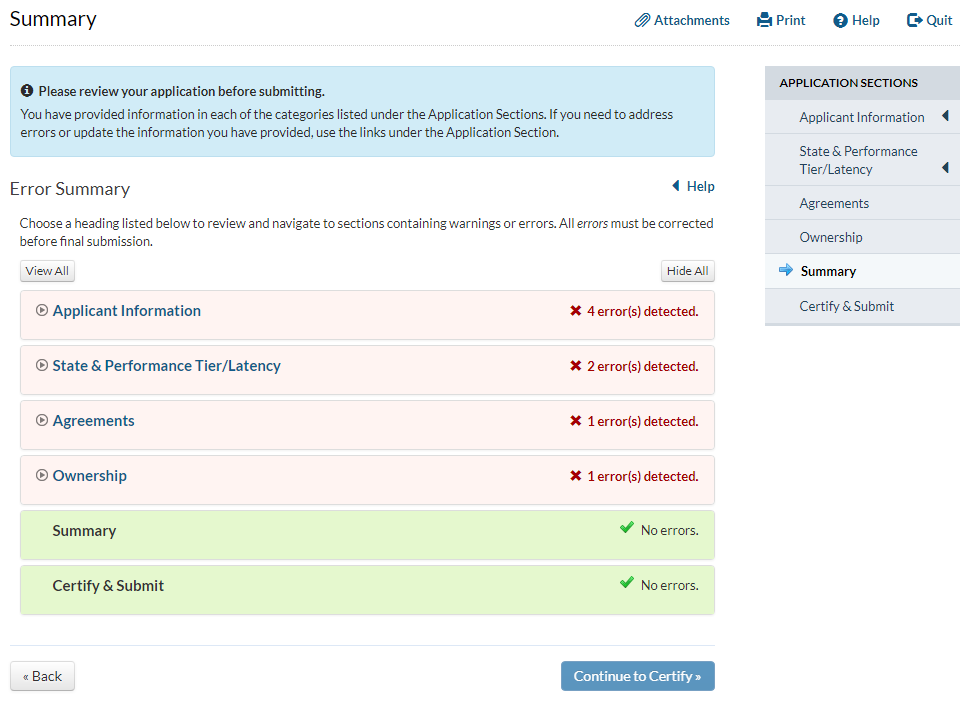 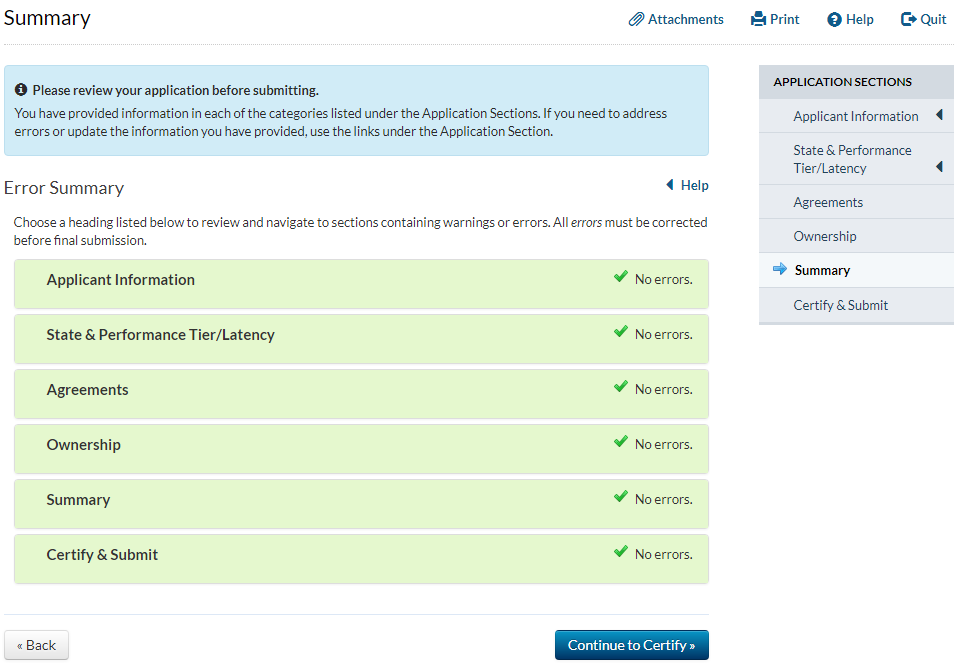 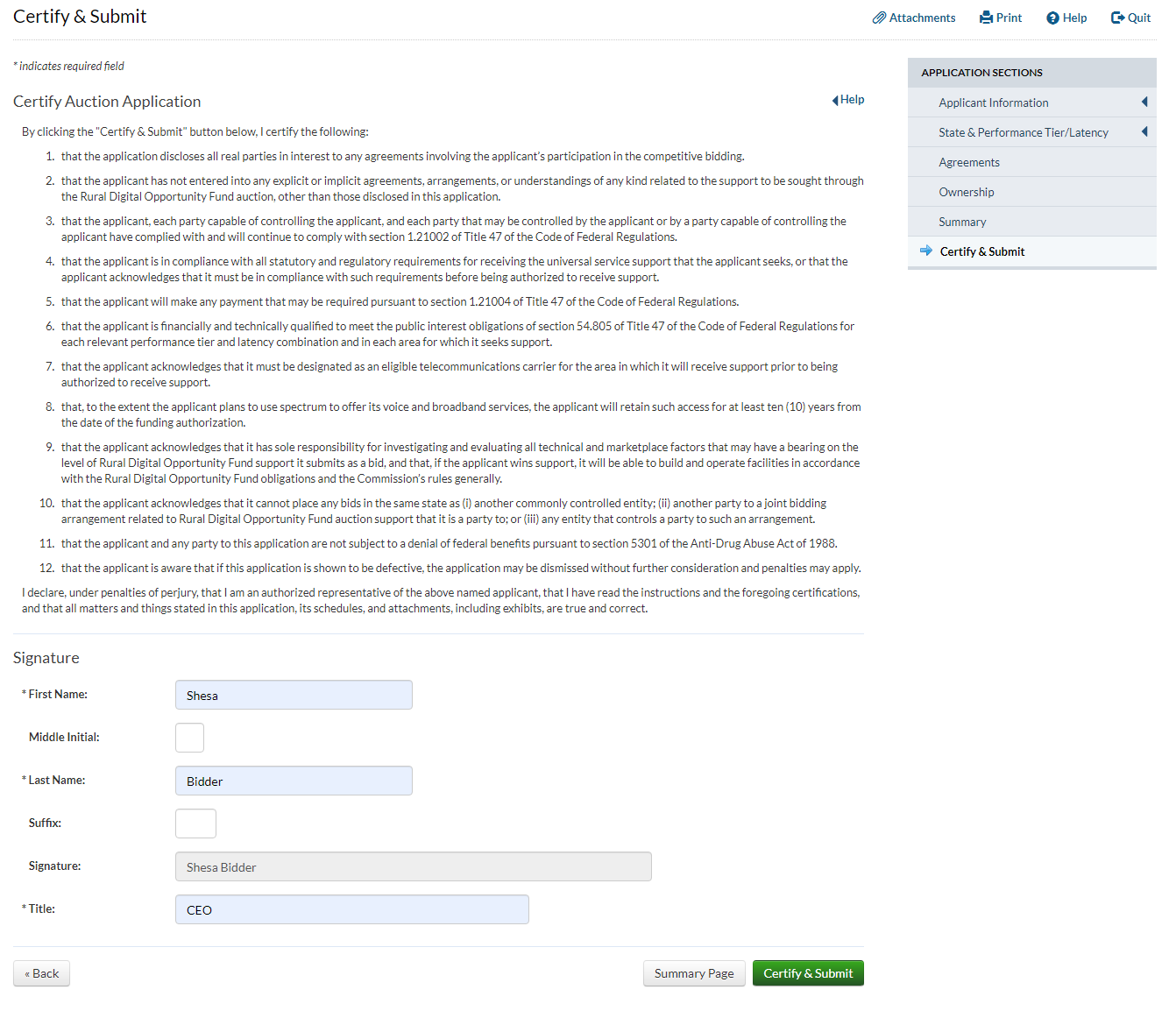 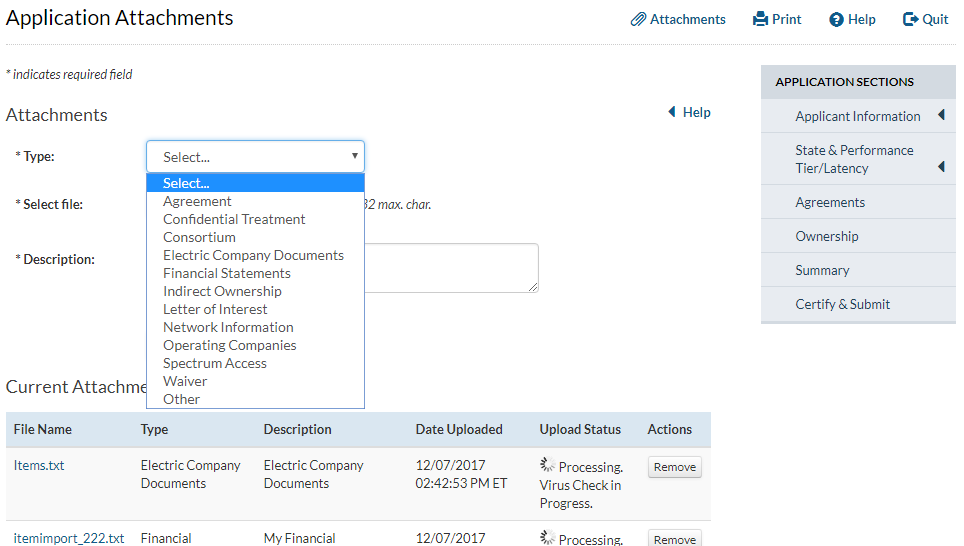 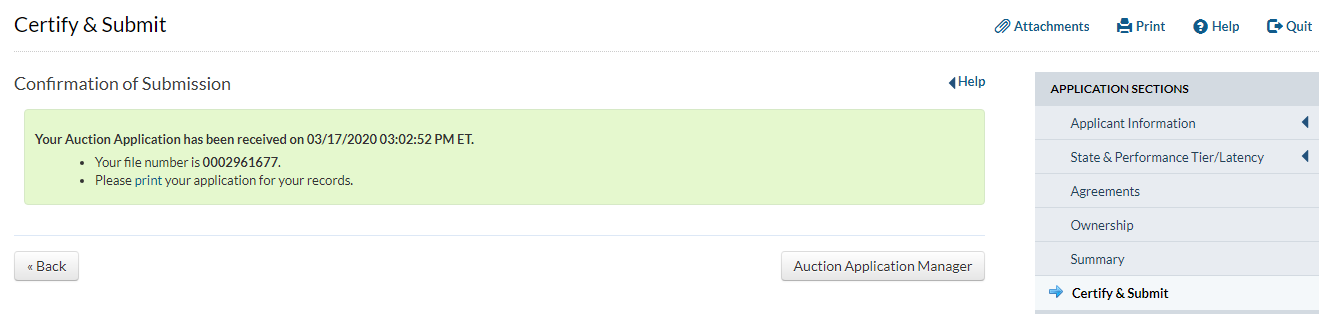 View Eligibility Determinations (Initial) - Resubmission Filing Window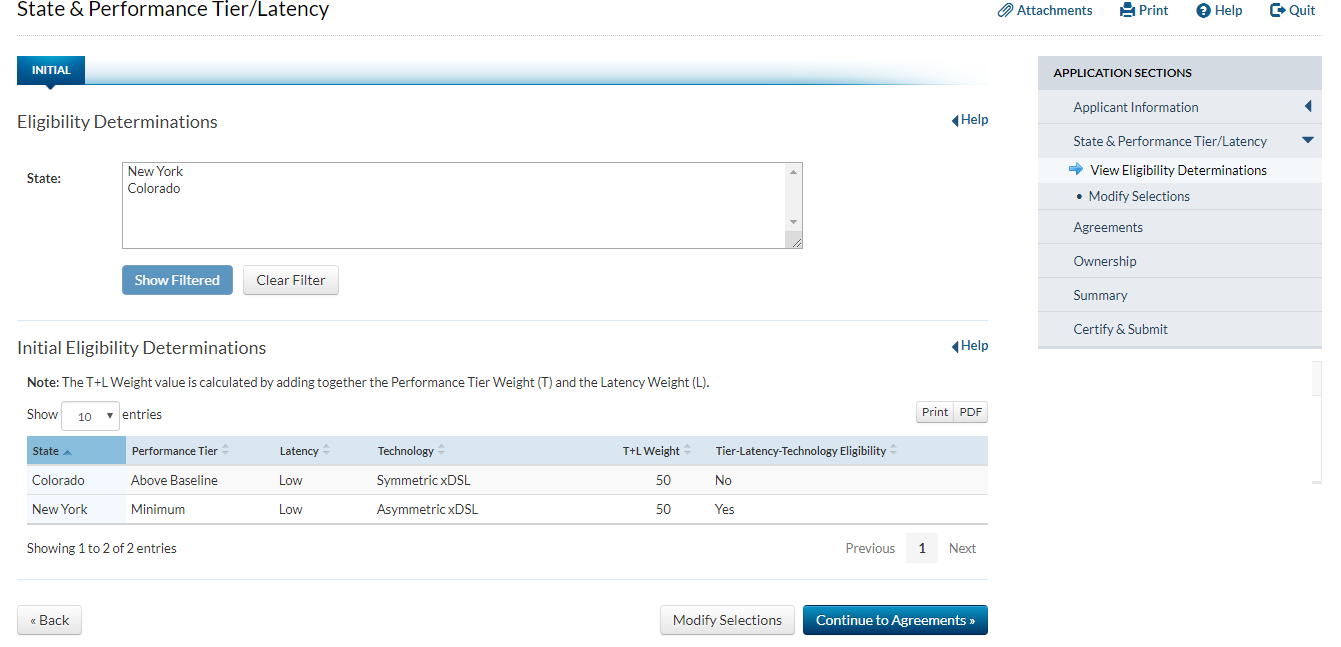 Disclaimer: The state, performance tier, latency, technology, and eligibility determinations are shown here for illustrative purposes only. Modify Selections – Resubmission Filing Window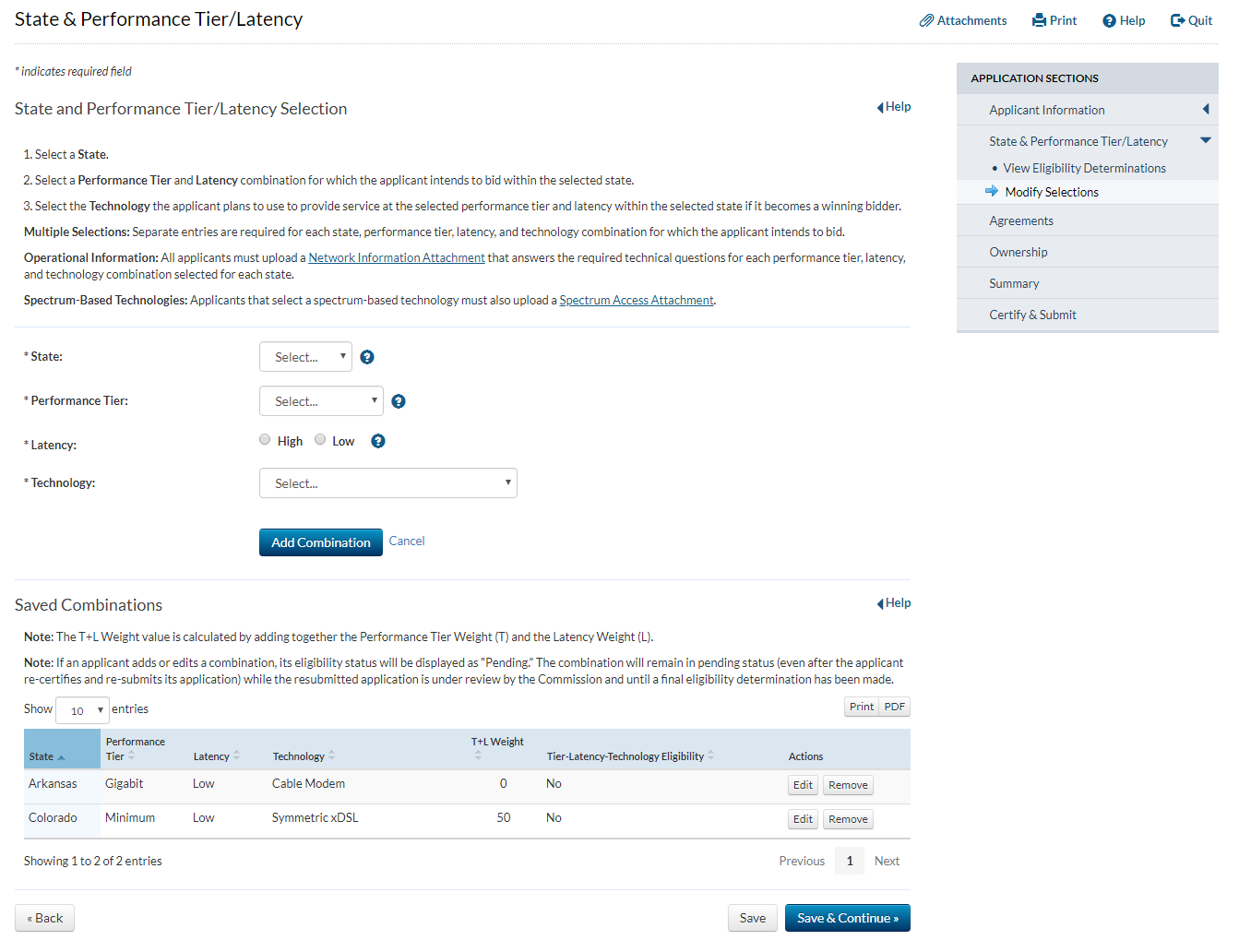 Disclaimer: The state, performance tier, latency, technology, and eligibility determinations are shown here for illustrative purposes only. 